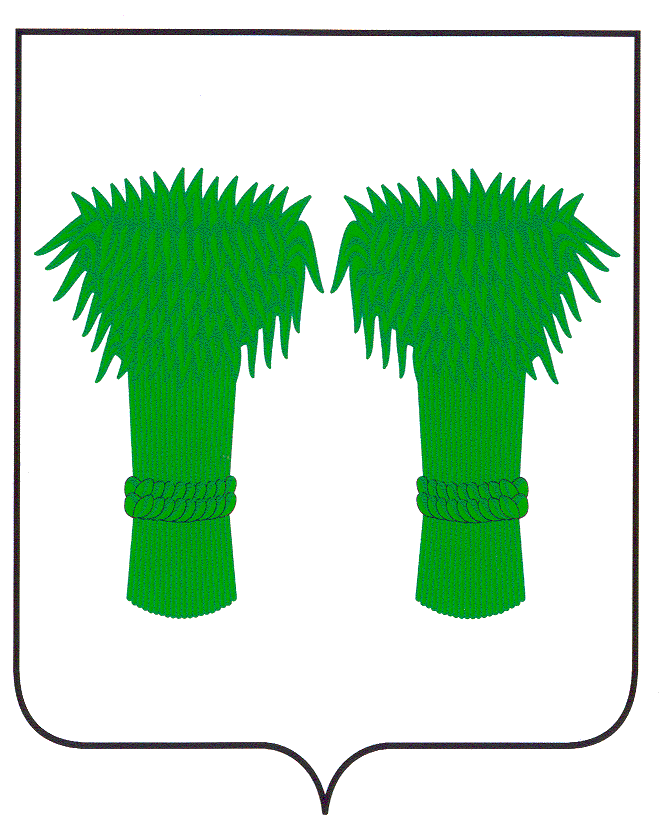  МУНИЦИПАЛЬНЫЙ  ВЕСТНИК                                       информационный бюллетень                                 Официальное издание районного Собрания депутатов и                               администрации Кадыйского муниципального районаРОССИЙСКАЯ ФЕДЕРАЦИЯКОСТРОМСКАЯ ОБЛАСТЬАДМИНИСТРАЦИЯ КАДЫЙСКОГО МУНИЦИПАЛЬНОГО РАЙОНАПОСТАНОВЛЕНИЕ   25 октября 2017 года                                                                                                                                                          № 337О внесении изменений в постановление администрации Кадыйского муниципального района от 29.08.2017 года  № 255 С целью приведения нормативно правового акта в соответствие с действующим законодательством, руководствуясь Уставом муниципального образования Кадыйский  муниципальный район Костромской области, постановляю:Внести в  постановление администрации Кадыйского муниципального района от 29.08.2017 года № 255 «Об утверждении административного регламента предоставления администрацией Кадыйского муниципального района Костромской области муниципальной услуги по выдаче разрешения на использование земель или земельных участков, находящихся в муниципальной собственности, и земельных участков, государственная собственность на которые не разграничена, без предоставления земельных участков и установления сервитута, в том числе в электронном виде» следующие изменения:Пункт 8 раздела «Срок предоставления муниципальной услуги» изложить в следующей редакции: «Максимальный срок предоставления муниципальной услуги – составляет  28 календарных дней со дня поступления заявления и комплекта документов, необходимых для предоставления муниципальной услуги, в администрацию Кадыйского муниципального района, МФЦ.Приостановление предоставления муниципальной услуги действующим законодательством не предусмотрено»;Подпункт 5 п.28 раздела «Прием и регистрация заявления и документов заявителя» изложить в следующей редакции:«Передает в отдел по экономике, имущественно-земельным отношениям, размещению муниципального заказа, ценообразованию, предпринимательству и защите прав потребителей администрации Кадыйского муниципального района зарегистрированный комплект документов.Срок исполнения административной процедуры – не позднее 1 календарного дня, следующего за днем получения заявления»    2. Контроль за исполнением настоящего возложить на заместителя главы администрации Кадыйского муниципального района по социально-экономическим вопросам Большакова Е.Ю.    3. Настоящее постановление вступает в силу с официального опубликования в информационном бюллетене «Муниципальный вестник». Глава администрации Кадыйскогомуниципального района   В.В.ЗайцевРОССИЙСКАЯ ФЕДЕРАЦИЯ    КОСТРОМСКАЯ ОБЛАСТЬАДМИНИСТРАЦИЯ КАДЫЙСКОГО МУНИЦИПАЛЬНОГО РАЙОНАПОСТАНОВЛЕНИЕ26 октября   2017 г. 		                                                                                                                                     № 343О перечне муниципальных программКадыйского муниципального района	В соответствии с постановлением администрации Кадыйского муниципального района от 10 марта 2016 года № 56 «Об утверждении Порядка  принятия решений о разработке муниципальных программ Кадыйского муниципального района, их формирования, реализации и проведения оценки эффективности их реализации», руководствуясь Уставом Кадыйского муниципального района ПОСТАНОВЛЯЮ:	1. Утвердить перечень муниципальных программ Кадыйского муниципального района на 2018 год (прилагается).	2. Признать утратившим силу постановление администрации Кадыйского муниципального района от 27 октября 2016 года № 308 «О  перечне  муниципальных программ Кадыйского муниципального района».	3.Ответственным исполнителям муниципальных программ разработать муниципальные  программы согласно утвержденного перечня.	4. Контроль за выполнением настоящего постановления возложить на заместителя главы по социально- экономическим вопросам администрации Кадыйского муниципального района.	5. Настоящее постановление вступает в силу со дня подписания.Глава администрацииКадыйского муниципального района   В.В. ЗайцевПриложениек постановлению администрацииКадыйского муниципального районаот 26 октября  2017 г. № 343Переченьмуниципальных  программ Кадыйского муниципального района на 2018 год<*> Соисполнители муниципальных  программ и подпрограмм, а также основные направления муниципальных программ Кадыйского муниципального района могут быть изменены в рамках подготовки проектов муниципальных программ  Кадыйского муниципального района.РОССИЙСКАЯ  ФЕДЕРАЦИЯКОСТРОМСКАЯ ОБЛАСТЬАДМИНИСТРАЦИЯ КАДЫЙСКОГО МУНИЦИПАЛЬНОГО РАЙОНАПОСТАНОВЛЕНИЕ   «25» октября  2017 г.                                                                                                                                                      №  342Об утверждении Положения и состава комиссии по делам инвалидовв Кадыйском муниципальном районе Костромской областиНа основании распоряжения губернатора Костромской области от 27 сентября 2017 года № 778-р «Об утверждении «дорожной карты» (программы) по сопровождению инвалидов молодого возраста при трудоустройстве в рамках мероприятий по содействию занятости населения в Костромской области на период до 2020 года», в целях координации деятельности по взаимодействию структурных подразделений администрации муниципального района, органов местного самоуправления Кадыйского муниципального района, работодателей, муниципальных учреждений, общественных и иных некоммерческих организаций по решению вопросов в области социальной защиты инвалидов, повышения уровня и адресности их трудоустройства, руководствуясь Уставом Кадыйского муниципального района, постановляю:Утвердить:            1.1. Положение о комиссии по делам инвалидов в Кадыйском муниципальном районе (приложение №1);Состав комиссии по делам инвалидов Кадыйского муниципального района Костромской области (приложение №2).Контроль за исполнением настоящего постановления оставляю за собой.Настоящее постановление вступает в силу со дня его опубликования.Глава администрацииКадыйского муниципального района      В.В. Зайцев                                                                                                                                                  Приложение №1ПОЛОЖЕНИЕо комиссии по делам инвалидов в Кадыйском муниципальном районе Костромской областиI. Общие положения1.1. Комиссия по делам инвалидов в Кадыйском муниципальном районе Костромской области (далее – комиссия) является постоянно действующим коллегиальным совещательным органом. Создается в целях координации деятельности функциональных и территориальных органов, функциональных подразделений администрации Кадыйского муниципального района, муниципальных учреждений, общественных и иных некоммерческих организаций, организаций независимо от организационно-правовых форм собственности в работе с инвалидами, в рамках предоставленных полномочий. 1.2. В своей деятельности комиссия руководствуется Конституцией Российской Федерации и законами Российской Федерации, Указами и распоряжениями Президента Российской Федерации, постановлениями и распоряжениями Правительства Российской Федерации, законами Костромской области, постановлениями губернатора Костромской области, постановлениями и распоряжениями администрации Костромской области, муниципальными правовыми актами Кадыйского муниципального района, а также  настоящим Положением. II. Основные задачи комиссииОсновными задачами комиссии являются:обеспечение координации совместной деятельности органов местного самоуправления, работодателей, общественных организаций инвалидов с целью повышения уровня и адресности трудоустройства инвалидов;выработка согласованных предложений по обеспечению занятости незанятых инвалидов (включая вопросы трудоустройства на предприятия, в том числе подлежащие квотированию, а также создания на предприятиях дополнительных и специальных рабочих мест для трудоустройства инвалидов);рассмотрение вопросов, связанных с созданием на территории муниципального образования доступной для инвалидов инфраструктуры;рассмотрение сложных и спорных вопросов по делам инвалидов с целью принятия согласованных решений, требующих взаимодействия различных структур и координации их действий;обсуждение предложений, поступающих от общественных организаций и граждан по вопросам трудоустройства инвалидов.	III. Полномочия комиссииДля решения возложенных задач комиссия вправе:– запрашивать и получать в установленном порядке в пределах своей компетенции необходимые материалы  от органов местного самоуправления Кадыйского муниципального района, общественных объединений,  организаций, а также должностных лиц;– приглашать на свои заседания представителей территориальных органов государственной власти Костромской области, органов местного самоуправления Кадыйского муниципального района, учреждений, общественных объединений.IV. Структура комиссии4.1. Председателем комиссии является первый заместитель главы администрации Кадыйского муниципального района.  В период отсутствия председателя комиссии его обязанности выполняет заместитель председателя комиссии.4.2. Состав комиссии утверждается постановлением администрации  Кадыйского муниципального района. V. Порядок работы комиссии5.1. Заседания комиссии проводятся не реже одного  раза в квартал, в случае необходимости проводится внеочередное заседание комиссии. 5.2. Комиссия осуществляет свою деятельность в соответствии с планом работы на год, утвержденным  председателем комиссии.5.3.Председатель комиссии назначает дату заседания комиссии, утверждает повестку дня заседания.5.4. Организационно-техническое обеспечение деятельности комиссии осуществляет секретарь комиссии, который извещает членов комиссии о месте, времени проведения заседания, повестки дня, ведет протоколы, доводит решения комиссии до всех его членов и исполнителей. 5.5. Заседания комиссии считаются правомочными, если на них присутствует не менее двух третей членов комиссии.5.6. Решение комиссии принимается простым большинством голосов от числа присутствующих на заседании комиссии членов комиссии.5.7. Решения комиссии оформляются в форме протокола, который подписывается председателем комиссии. Копии протокола высылаются членам комиссии не позднее чем через 7 дней после проведения заседания.5.8. Если заседание комиссии проводилось заместителем председателя комиссии, то протокол заседания комиссии подписывает заместитель председателя комиссии.5.9. Решения комиссии носят рекомендательный характер.5.10. Члены комиссии участвуют в его работе на общественных началах, выносят на обсуждение свои предложения по плану работы, содействуют выполнению принятых решений.5.11. Присутствие представителей средств массовой информации предусмотрено после согласования с председателем комиссии. Приложение №2СОСТАВкомиссии по делам инвалидовКадыйского муниципального районаРОССИЙСКАЯ  ФЕДЕРАЦИЯКОСТРОМСКАЯ  ОБЛАСТЬСОБРАНИЕ ДЕПУТАТОВ КАДЫЙСКОГО МУНИЦИПАЛЬНОГО РАЙОНАРЕШЕНИЕ27 октября    2017года                                                                                                                                                          №  209Об  информации администрации Кадыйскогомуниципального  района об исполнениибюджета  муниципального районаза  9 месяцев  2017г.  	Заслушав  информацию администрации   муниципального  района  об  исполнении бюджета  Кадыйского  муниципального  района  за 9 месяцев  2017года,Собрание депутатов  отмечает следующее:За 9 месяцев  текущего года  в  бюджет  муниципального  района поступило доходов в сумме 106 млн.491,4 тыс. руб., что на 0,5%, или на 0,5млн.руб. больше, чем за соответствующий период 2016 года. Объем налоговых и неналоговых доходов бюджета Кадыйского муниципального района уменьшился на 14,4  %, или на 2 млн.995,1 тыс.руб., по сравнению с аналогичным периодом прошлого года. В отчетном периоде произошло уменьшение доли налоговых и неналоговых доходов в общем объеме доходов бюджета, составившей 16,5% (за аналогичный период 2016 года -  19,3 %), в т.ч. по налоговым доходам произошел рост на 0,3 млн.руб. или на 2,0%., по неналоговым доходам снижение на 3 млн. 214,8 тыс. руб. или на 44,5%. В налоговых и неналоговых доходах бюджета муниципального района большая доля поступлений приходится на поступления по налогу на доходы физических лиц (6 млн. 711,1 тыс.руб., или 38,3%  ).Наиболее значительно за 9 месяцев 2017 года по сравнению с аналогичным периодом 2016 года увеличились поступления по:-налогу на доходы физических лиц на 355,5 тыс.руб.  ( 5,6 %),-налогу, взимаемому в связи с применением упрощенной системы налогообложения на 144,8 тыс. руб.   (6,8 %),Снижение поступлений наблюдается по акцизам по подакцизным товарам – на 182,1 тыс.руб.   ( 13,0 %),По неналоговым доходам снижение по доходам от продажи материальных и нематериальных активов на 3 млн. 342,7 тыс.руб. или на 91,8%. Безвозмездные поступления в бюджет муниципального района составили 88 млн. 964,3 тыс.руб., что составляет  68,9% к годовым плановым назначениям. Расходы  бюджета  муниципального  района исполнены   в  объеме 104 млн. 377,3 тыс. руб.- 67,4% от  уточненных  годовых  назначений. По сравнению с аналогичным периодом 2016 года расходы уменьшились на 1  млн.973,1 тыс. руб., или на 1,9%.Расходы по основным разделам функциональной классификации профинансированы следующим образом: по разделу «Образование» - на 64,2%,  по разделу  «Культура, кинематография» -  на 77,5%, по разделу «Общегосударственные вопросы» - на 79,7 %, по разделу «Национальная экономика» - на 33,3%, по разделу «Социальная политика» - на 74,0%, по разделу «Физическая культура и спорт» - на 60,3%, по разделу «Обслуживание муниципального долга» - на 45,6%,  по разделу «Межбюджетные трансферты» - на  85,4%,  от годового плана.    Расходы на реализацию муниципальных программ Кадыйского района составили   4 млн.927,5 тыс. руб. (4,7% от общего объема кассового исполнения расходов бюджета муниципального района).Муниципальный  долг  на  01.10.2017 г.  составил  11 млн. 250,0 тыс. руб.,  расходы  на  обслуживание  муниципального  долга  по  итогам  9 месяцев  2017 года  составили    450,3 тыс. руб.	Доля  расходов  на  содержание  органов  местного  самоуправления  муниципального  района   составила 29,56 %,  что  не  превысило  норматив  формирования  расходов  на  содержание  органов  местного  самоуправления,  утвержденный  Постановлением  администрации  области  от  26 декабря  2016года  №  529-а,  который  составил  31.59 %. 	 	В объеме налоговых  и  неналоговых  доходов  консолидированного  бюджета  района, поступление  собственных  доходных  источников бюджета  муниципального  района  составило   55,9 %,  бюджетов  поселений    44,1 %  объема поступлений. Всего  в  доход  консолидированного  бюджета  района  поступило  123 млн.428,8 тыс. руб.,   в том  числе    налоговых  и  неналоговых  доходов  31,3 млн. руб.	 Исполнение  консолидированного  бюджета  муниципального  района   по  доходам  по  состоянию  на  1-е    октября  т.г. составило   69,3  %  к  уточненному   годовому  плану,  в  том  числе  по  налоговым  и  неналоговым  доходам  на    70,2 %.	 На основании  изложенного, Собрание  депутатовРЕШИЛО:1.Принять к сведению информацию администрации муниципального района                            об   исполнении  бюджета муниципального  района  за  9 месяцев  2017года.2.Администрации муниципального района  продолжить осуществление мероприятий, направленных на укрепление собственной доходной базы бюджета муниципального района.  3.Администрации  муниципального  района  в  процессе  исполнения   бюджета  муниципального  района  по  расходам, обеспечить финансирование  получателей  средств  бюджета  муниципального района, утвержденных  решением  Собрания  депутатов  №  119    от  23 декабря  2016года   «О бюджете  Кадыйского муниципального  района  на  2017 год».4.Рекомендовать главным администраторам доходов бюджета муниципального района обеспечить исполнение бюджетных полномочий, предусмотренных статьей 160.1 Бюджетного кодекса Российской Федерации, в т.ч.-по контролю за своевременным  и полным поступлением в бюджет муниципального района администрируемых доходов;-по урегулированию задолженности по платежам в бюджет;-по своевременному принятию решений о проведении возвратов излишне уплаченных (взысканных) платежей.5.Настоящее  решение  подлежит опубликованию.6.Контроль  за исполнением  настоящего  решения  возложить  на  комиссию  по бюджету, налогам, банкам  и финансам ( Панина  И.А.).Глава Кадыйского   муниципального района                                                           Председатель  Собрания  депутатов                                                                                                                                                                            В.В.Зайцев                                                                                                                 М.А. Цыплова                                                                                                                               Приложение 3                                                                                                              к решению Собрания депутатовКадыйского муниципального района                                                                                                              № 210 от 27  октября 2017 годаР а с п р е д е л е н и еПрочие межбюджетные трансферты бюджетамсельских поселений  из бюджета  муниципального района на 2017 годРОССИЙСКАЯ  ФЕДЕРАЦИЯКОСТРОМСКАЯ  ОБЛАСТЬСОБРАНИЕ ДЕПУТАТОВ КАДЫЙСКОГО МУНИЦИПАЛЬНОГО РАЙОНАРЕШЕНИЕ 27 октябрь  2017 года                                                                                                                                                              № 215О  разграничении  полномочий  между  Кадыйскиммуниципальным  районом  Костромской  области и поселениями Кадыйского муниципального района  в сфере «Культура»    	В  целях  оптимизации расходования бюджетных средств, эффективного использования творческого, материально-технического, методического потенциала досуговой сферы района,  руководствуясь  Федеральным  законом  от  06.10.2003г.         № 131-ФЗ «Об общих принципах организации местного самоуправления в Российской Федерации», Уставом Кадыйского муниципального района,Собрание  депутатов  решило:1. Принять  с  уровня  поселений  на  уровень  муниципального  района осуществление полномочий по созданию условий для организации досуга и обеспечения жителей поселений услугами учреждений культуры,  развития местного традиционного народного художественного творчества, участия в сохранении, возрождении и развитии народных художественных промыслов в поселении с 01.01.2018 г. сроком на 5 лет.2. Рекомендовать органам  местного  самоуправления поселений  Кадыйского  муниципального  района  заключить  соглашения  с органами местного  самоуправления   Кадыйского  муниципального  района  о  передаче осуществления  части  своих  полномочий  за счет межбюджетных трансфертов, предоставляемых из бюджетов поселений в бюджет муниципального района в соответствии с Бюджетным Кодексом Российской Федерации, а также имущества, необходимого для осуществления переданных полномочий.3. Настоящее  решение  вступает  в  силу  с  момента   официального  опубликования.Глава Кадыйского   муниципального района                                                           Председатель  Собрания  депутатов                                                                                                                                                                            В.В.Зайцев                                                                                                                 М.А. ЦыпловаРОССИЙСКАЯ    ФЕДЕРАЦИЯКОСТРОМСКАЯ  ОБЛАСТЬСОБРАНИЕ ДЕПУТАТОВ КАДЫЙСКОГО МУНИЦИПАЛЬНОГО РАЙОНАРЕШЕНИЕ 27 октября  2017 года                                                                                                                                                              № 216О внесении изменений в решениеСобрания депутатов Кадыйскогомуниципального района от 29.04.2011г.№73	В связи со штатными изменениями в составе комиссии по восстановлению прав реабилитированных жертв политических репрессий при администрации Кадыйского муниципального района, Собрание депутатов решило:Внести следующие изменения в решение Собрания депутатов Кадыйского муниципального  района от 29.04.2011г. №73 «О комиссии по восстановлению прав реабилитированных жертв политических репрессий при администрации Кадыйского муниципального   района»:Приложение 1 «Состав комиссии по восстановлению прав реабилитированных жертв политических репрессий при администрации Кадыйского муниципального   района» изложить в следующей редакции:«										Приложение 1СОСТАВкомиссии по восстановлению прав реабилитированных жертв политических репрессий при администрации Кадыйского муниципального   районаЦыплова Марина Александровна  – депутат Собрания депутатов, председатель комиссии;Смирнов Александр Николаевич – первый заместитель главы администрации района; заместитель председателя комиссии;Визгунова Татьяна Анатольевна – начальник отдела по делам архивов администрации Кадыйского муниципального  района, секретарь комиссииЧлены комиссииШуварева Галина Александровна – главный специалист-эксперт МТОСЗН О и П №4Клопова Татьяна Владимировна – начальник финансового отдела администрации Кадыйского  муниципального  района Ершов Александр Николаевич – юрисконсульт администрации Кадыйского  муниципального  районаРешение вступает в силу с момента подписания и подлежит опубликованию.Глава Кадыйского   муниципального района                                                           Председатель  Собрания  депутатов                                                                                                                                                                            В.В.Зайцев                                                                                                                 М.А. Цыплова№
п/пНаименование   
 муниципальной 
 программыСрок       
утверждения
муниципальной     
программыОтветственный  
   исполнительСоисполнители    государственных      программ и      подпрограмм<*>Основные направления  
     реализации<*>1«Развитие физической культуры и спорта в Кадыйском муниципальном районе» на 2015-2020 годыпост. №169 от12. 05.2016 годаОтдел по делам культуры, туризма, молодежи и спорта администрации Кадыйского муниципального районаСоздание условий, обеспечивающих возможность гражданам систематически заниматься физической культурой и спортом,   стабилизация показателей физической подготовленности и улучшения состояния здоровья населения района. 2«Развитие культуры и туризма в Кадыйском муниципальном районе» на 2016-2020 годыПост. № 164 от 04.05.2016 годаОтдел по делам культуры, туризма, молодежи и спорта администрации Кадыйского муниципального районаРеализация стратегической роли культуры как духовно-нравственного основания развития личности и государства, единства российского общества, а также развитие туризма для приобщения граждан к мировому культурному и природному наследию:3«Обеспечение жильем молодых семей Кадыйского района на 2016-2018 годы»Пост. № 319 от 24.12.2015 годаОтдел архитектуры, строительства, ЖКХ, дорожного хозяйства, транспорта, природных ресурсов и охраны окружающей среды администрации Кадыйского муниципального районаПредоставление молодым семьям - участникам Программы социальных выплат на приобретение (строительство) жилья4«Устойчивое развитие сельских территорий на 2014-2017 годы и на период до 2020 года» пост. № 430 от 19.09.2014 годаОтдел сельского хозяйства и продовольствия администрации Кадыйского муниципального районаУлучшение социально-демографической ситуации в сельской местности, приближение условий жизнедеятельности на селе к городскому уровню5«Развитие мелиорации земель сельскохозяйственного назначения Костромской области в Кадыйском муниципальном районе на 2015-2020 годы»  пост. № 197 от 24.07.2015 года    Отдел сельского хозяйства и продовольствия администрации Кадыйского муниципального районаПовышение продуктивности, устойчивости сельскохозяйственного производства и плодородия почв средствами комплексной мелиорации, эффективное использование природных ресурсов6«Развитие субъектов малого предпринимательства в Кадыйском муниципальном районе» на 2018-2020гг1 квартал 2018 годаОтдел по экономике, имущественно- земельным отношениям, размещению муниципального заказа, ценообразованию, предпринимательству и защите прав потребителейСоздание благоприятных условий для устойчивого функционирования и развития малого и среднего предпринимательства на территории Кадыйского муниципального района7«Развитие сельского хозяйства и регулирования рынков сельскохозяйственной продукции, сырья и продовольствияна территории Кадыйского муниципального района на 2016 - 2020 годы»Решение Собрания депутатов от 24.08.2016 г. № 87Отдел сельского хозяйства и продовольствия администрации Кадыйского муниципального районаПовышение конкурентоспособности продукции агропромышленного комплекса и обеспечение продовольственной безопасности8«Развитие муниципальной системы образования Кадыйского муниципального района на 2017-2021 годы»Пост. № 350 от 19.12.16 г.Отдел образования администрации Кадыйского муниципального районаРазвитие системы образования9«Формирование современной городской среды на 2018-2022 годы»Пост. № 314 от 13.10.17г.Отдел архитектуры, строительства, ЖКХ, дорожного хозяйства, транспорта, природных ресурсов и охраны окружающей среды администрации Кадыйского муниципального районаПовышение уровня благоустройства территорий Кадыйского муниципального района10«Развитие административных центров сельских поселенийКадыйскогомуниицпального района 2016-2018 гг»Пост. № 280 от 26.09.2016 годаОтдел архитектуры, строительства, ЖКХ, дорожного хозяйства, транспорта, природных ресурсов и охраны окружающей среды администрации Кадыйского муниципального районаСовершенствование системы комплексного развитияадминистративных центров сельских поселений муниципального образования Кадыйский муниципальный район11«Противодействие терроризму и экстремизму на территории Кадыйского муниципального района Костромской области на 2017-2019 годыПост. № 310 от 28.10.16г.Отдел по делам ГОЧС и мобилизационной работеСвоевременное выявление и устранение причин и условий, способствующих проявлениям терроризма и экстремизма, минимизация и ликвидация возможных их проявлений посредством совершенствования координации деятельности территориальных органов федеральных органов исполнительной власти, органов исполнительной власти Кадыйского муниципального района и органов местного самоуправления Кадыйского муниципального района.12«Профилактика правонарушений в Кадыйском муниципальном районе на 2015-2020 годы»Пост. № 324 от 17.11.16г.Администрация Кадыйского муниципального районаРазвитие системы профилактики правонарушений в Кадыйском муниципальном районе12аПодпрограмма «Противодействие злоупотребления наркотическими средствами и их незаконному обороту в Кадыйском муниципальном районе  на 2017 – 2020 гг."  муниципальной программы "Профилактика правонарушений в Кадыйском муниципальном районе на 2017- 2020 годы"Пост. № 324 от 17.11.16г.Администрация Кадыйского муниципального районаПротиводействие злоупотребления наркотическими средствами и их незаконному обороту13«Поддержка социально ориентированных некоммерческих организаций в Кадыйском муниципальном районе Костромской области на 2017 -2019 годы»Пост. № 295 от 28.09.17г.Отдел по экономике, имущественно-земельным отношениям, размещению муниципального заказа, ценообразованию, предпринимательству и защите прав потребителей администрации Кадыйского муниципального района Костромской областиПоддержка деятельности социально ориентированных некоммерческих организаций, осуществляющих деятельность на территории Кадыйского муниципального района, вовлечение социально ориентированных некоммерческих организаций в решение задач социального развития Кадыйского района.к постановлению администрации               Кадыйского муниципального района «25»октября2017 года№342к постановлению администрации Кадыйского муниципального района «25»октября  2017 года№342Смирнов Александр Николаевич-Первый заместитель главы администрации муниципального района, председатель комиссииБольшаков Евгений Юрьевич-Заместитель главы администрации муниципального района по социально-экономическим вопросам, заместитель председателя комиссииСмирнова Тамара Игоревна-Ведущий эксперт по трудовым отношениям администрации муниципального района, секретарь комиссииЧлены комиссии:Члены комиссии:Члены комиссии:БубеноваТатьяна Юрьевна-Начальник отдела образования администрации муниципального района                                                                                                                                                                                                                                                                                                                                                                                                                                                                                                                                                                                                                                                                                                                                                                                                                                                                                                                                                                                                                                                                                                                                                                                                                                                                                                                                                                 СмирноваЕлена Витальевна-Начальник отдела по делам культуры, туризма, молодежи и спорта администрации  муниципального района МахоринаГалина Николаевна-директор  ОГБУ «Кадыйский  КЦСОН» (по согласованию)Смирнова Елена Владимировна-директор  ОГКУ «Центр занятости населения по Кадыйскому району» (по согласованию)ПоспеловаНаталия Алексеевна-Начальник отдела по экономике, имущественно-земельным отношениям, размещению муниципального заказа, ценообразованию, предпринимательству и защите прав потребителей администрации муниципального районаОТЧЕТ ОБ ИСПОЛНЕНИИ БЮДЖЕТАОТЧЕТ ОБ ИСПОЛНЕНИИ БЮДЖЕТАОТЧЕТ ОБ ИСПОЛНЕНИИ БЮДЖЕТАОТЧЕТ ОБ ИСПОЛНЕНИИ БЮДЖЕТАОТЧЕТ ОБ ИСПОЛНЕНИИ БЮДЖЕТАОТЧЕТ ОБ ИСПОЛНЕНИИ БЮДЖЕТАФорма по ОКУДна 1 октября 2017 г.на 1 октября 2017 г.Датапо ОКПОНаименованиефинансового органаФинансовый отдел администрации Кадыйского муниципального района Костромской областиФинансовый отдел администрации Кадыйского муниципального района Костромской областиФинансовый отдел администрации Кадыйского муниципального района Костромской областиФинансовый отдел администрации Кадыйского муниципального района Костромской областиГлава по БКНаименование публично-правового образованияРайонный бюджет Кадыйского МРРайонный бюджет Кадыйского МРРайонный бюджет Кадыйского МРРайонный бюджет Кадыйского МРпо ОКТМОПериодичность:месячная, квартальная, годоваямесячная, квартальная, годоваямесячная, квартальная, годоваямесячная, квартальная, годоваяЕдиница измерения:руб.1. Доходы бюджетаНаименование показателяКод строкиКод дохода по бюджетной классификацииКод дохода по бюджетной классификацииУтвержденные бюджетные назначенияИсполнено123345Доходы бюджета - ВСЕГО: В том числе:010XX153 695 507,00106 491 381,54НАЛОГОВЫЕ И НЕНАЛОГОВЫЕ ДОХОДЫ010000 10000000000000000000 1000000000000000024 555 200,0017 527 037,55НАЛОГИ НА ПРИБЫЛЬ, ДОХОДЫ010000 10100000000000000000 101000000000000009 584 000,006 711 139,72Налог на доходы физических лиц010000 10102000010000110000 101020000100001109 584 000,006 711 139,72Налог на доходы физических лиц с доходов, источником которых является налоговый агент, за исключением доходов, в отношении которых исчисление и уплата налога осуществляются в соответствии со статьями 227, 227.1 и 228 Налогового кодекса Российской Федерации010000 10102010010000110000 101020100100001109 294 000,006 616 912,63Налог на доходы физических лиц с доходов, полученных от осуществления деятельности физическими лицами, зарегистрированными в качестве индивидуальных предпринимателей, нотариусов, занимающихся частной практикой, адвокатов, учредивших адвокатские кабинеты, и других лиц, занимающихся частной практикой в соответствии со статьей 227 Налогового кодекса Российской Федерации010000 10102020010000110000 10102020010000110164 000,00-1 911,53Налог на доходы физических лиц с доходов, полученных физическими лицами в соответствии со статьей 228 Налогового кодекса Российской Федерации010000 10102030010000110000 1010203001000011013 000,00-10 257,78Налог на доходы физических лиц в виде фиксированных авансовых платежей с доходов, полученных физическими лицами, являющимися иностранными гражданами, осуществляющими трудовую деятельность по найму на основании патента в соответствии со статьей 227.1 Налогового кодекса Российской Федерации010000 10102040010000110000 10102040010000110113 000,00106 396,40НАЛОГИ НА ТОВАРЫ (РАБОТЫ, УСЛУГИ), РЕАЛИЗУЕМЫЕ НА ТЕРРИТОРИИ РОССИЙСКОЙ ФЕДЕРАЦИИ010000 10300000000000000000 103000000000000001 921 000,001 217 121,20Акцизы по подакцизным товарам (продукции), производимым на территории Российской Федерации010000 10302000010000110000 103020000100001101 921 000,001 217 121,20Доходы от уплаты акцизов на дизельное топливо, подлежащие распределению между бюджетами субъектов Российской Федерации и местными бюджетами с учетом установленных дифференцированных нормативов отчислений в местные бюджеты010000 10302230010000110000 10302230010000110659 000,00492 155,32Доходы от уплаты акцизов на моторные масла для дизельных и (или) карбюраторных (инжекторных) двигателей, подлежащие распределению между бюджетами субъектов Российской Федерации и местными бюджетами с учетом установленных дифференцированных нормативов отчислений в местные бюджеты010000 10302240010000110000 103022400100001109 000,005 221,24Доходы от уплаты акцизов на автомобильный бензин, подлежащие распределению между бюджетами субъектов Российской Федерации и местными бюджетами с учетом установленных дифференцированных нормативов отчислений в местные бюджеты010000 10302250010000110000 103022500100001101 351 000,00821 594,42Доходы от уплаты акцизов на прямогонный бензин, подлежащие распределению между бюджетами субъектов Российской Федерации и местными бюджетами с учетом установленных дифференцированных нормативов отчислений в местные бюджеты010000 10302260010000110000 10302260010000110-98 000,00-101 849,78НАЛОГИ НА СОВОКУПНЫЙ ДОХОД010000 10500000000000000000 105000000000000007 246 200,005 389 088,08Налог, взимаемый в связи с применением упрощенной системы налогообложения010000 10501000000000110000 105010000000001102 834 000,002 277 559,95Налог, взимаемый с налогоплательщиков, выбравших в качестве объекта налогообложения доходы010000 10501010010000110000 105010100100001102 326 000,001 771 896,41Налог, взимаемый с налогоплательщиков, выбравших в качестве объекта налогообложения доходы010000 10501011010000110000 105010110100001102 326 000,001 730 556,89Налог, взимаемый с налогоплательщиков, выбравших в качестве объекта налогообложения доходы (за налоговые периоды, истекшие до 1 января 2011 года)010000 10501012010000110000 105010120100001100,0041 339,52Налог, взимаемый с налогоплательщиков, выбравших в качестве объекта налогообложения доходы, уменьшенные на величину расходов010000 10501020010000110000 10501020010000110508 000,00500 232,25Налог, взимаемый с налогоплательщиков, выбравших в качестве объекта налогообложения доходы, уменьшенные на величину расходов (в том числе минимальный налог, зачисляемый в бюджеты субъектов Российской Федерации)010000 10501021010000110000 10501021010000110508 000,00498 013,85Налог, взимаемый с налогоплательщиков, выбравших в качестве объекта налогообложения доходы, уменьшенные на величину расходов (за налоговые периоды, истекшие до 1 января 2011 года)010000 10501022010000110000 105010220100001100,002 218,40Минимальный налог, зачисляемый в бюджеты субъектов Российской Федерации (за налоговые периоды, истекшие до 1 января 2016 года)010000 10501050010000110000 105010500100001100,005 431,29Единый налог на вмененный доход для отдельных видов деятельности010000 10502000020000110000 105020000200001104 315 000,003 047 528,13Единый налог на вмененный доход для отдельных видов деятельности010000 10502010020000110000 105020100200001104 315 000,003 041 867,60Единый налог на вмененный доход для отдельных видов деятельности (за налоговые периоды, истекшие до 1 января 2011 года)010000 10502020020000110000 105020200200001100,005 660,53Налог, взимаемый в связи с применением патентной системы налогообложения010000 10504000020000110000 1050400002000011097 200,0064 000,00Налог, взимаемый в связи с применением патентной системы налогообложения, зачисляемый в бюджеты муниципальных районов010000 10504020020000110000 1050402002000011097 200,0064 000,00ГОСУДАРСТВЕННАЯ ПОШЛИНА010000 10800000000000000000 10800000000000000335 000,00200 810,96Государственная пошлина по делам, рассматриваемым в судах общей юрисдикции, мировыми судьями010000 10803000010000110000 10803000010000110335 000,00200 810,96Государственная пошлина по делам, рассматриваемым в судах общей юрисдикции, мировыми судьями (за исключением Верховного Суда Российской Федерации)010000 10803010010000110000 10803010010000110335 000,00200 810,96ДОХОДЫ ОТ ИСПОЛЬЗОВАНИЯ ИМУЩЕСТВА, НАХОДЯЩЕГОСЯ В ГОСУДАРСТВЕННОЙ И МУНИЦИПАЛЬНОЙ СОБСТВЕННОСТИ010000 11100000000000000000 111000000000000001 575 000,00931 681,30Доходы, получаемые в виде арендной либо иной платы за передачу в возмездное пользование государственного и муниципального имущества (за исключением имущества бюджетных и автономных учреждений, а также имущества государственных и муниципальных унитарных предприятий, в том числе казенных)010000 11105000000000120000 111050000000001201 575 000,00931 681,30Доходы, получаемые в виде арендной платы за земельные участки, государственная собственность на которые не разграничена, а также средства от продажи права на заключение договоров аренды указанных земельных участков010000 11105010000000120000 111050100000001201 425 000,00848 660,47Доходы, получаемые в виде арендной платы за земельные участки, государственная собственность на которые не разграничена и которые расположены в границах сельских поселений и межселенных территорий муниципальных районов, а также средства от продажи права на заключение договоров аренды указанных земельных участков010000 11105013050000120000 111050130500001200,008 258,07Доходы, получаемые в виде арендной платы за земельные участки, государственная собственность на которые не разграничена и которые расположены в границах сельских поселений, а также средства от продажи права на заключение договоров аренды указанных земельных участков010000 11105013100000120000 11105013100000120969 000,00492 939,99Доходы, получаемые в виде арендной платы за земельные участки, государственная собственность на которые не разграничена и которые расположены в границах городских поселений, а также средства от продажи права на заключение договоров аренды указанных земельных участков010000 11105013130000120000 11105013130000120456 000,00347 462,41Доходы от сдачи в аренду имущества, составляющего государственную (муниципальную) казну (за исключением земельных участков)010000 11105070000000120000 11105070000000120150 000,0083 020,83Доходы от сдачи в аренду имущества, составляющего казну муниципальных районов (за исключением земельных участков)010000 11105075050000120000 11105075050000120150 000,0083 020,83ПЛАТЕЖИ ПРИ ПОЛЬЗОВАНИИ ПРИРОДНЫМИ РЕСУРСАМИ010000 11200000000000000000 1120000000000000090 000,0034 361,05Плата за негативное воздействие на окружающую среду010000 11201000010000120000 1120100001000012090 000,0034 361,05Плата за выбросы загрязняющих веществ в атмосферный воздух стационарными объектами010000 11201010010000120000 1120101001000012040 000,007 768,15Плата за выбросы загрязняющих веществ в атмосферный воздух передвижными объектами010000 11201020010000120000 112010200100001200,00155,07Плата за сбросы загрязняющих веществ в водные объекты010000 11201030010000120000 112010300100001200,00141,30Плата за размещение отходов производства и потребления010000 11201040010000120000 1120104001000012050 000,0026 296,53ДОХОДЫ ОТ ОКАЗАНИЯ ПЛАТНЫХ УСЛУГ (РАБОТ) И КОМПЕНСАЦИИ ЗАТРАТ ГОСУДАРСТВА010000 11300000000000000000 113000000000000003 059 000,002 146 483,74Доходы от оказания платных услуг (работ)010000 11301000000000130000 113010000000001302 224 000,001 640 292,89Прочие доходы от оказания платных услуг (работ)010000 11301990000000130000 113019900000001302 224 000,001 640 292,89Прочие доходы от оказания платных услуг (работ) получателями средств бюджетов муниципальных районов010000 11301995050000130000 113019950500001302 224 000,001 640 292,89Доходы от компенсации затрат государства010000 11302000000000130000 11302000000000130835 000,00506 190,85Доходы, поступающие в порядке возмещения расходов, понесенных в связи с эксплуатацией имущества010000 11302060000000130000 11302060000000130835 000,00506 190,85Доходы, поступающие в порядке возмещения расходов, понесенных в связи с эксплуатацией имущества муниципальных районов010000 11302065050000130000 11302065050000130835 000,00506 190,85ДОХОДЫ ОТ ПРОДАЖИ МАТЕРИАЛЬНЫХ И НЕМАТЕРИАЛЬНЫХ АКТИВОВ010000 11400000000000000000 1140000000000000095 000,00297 093,41Доходы от продажи земельных участков, находящихся в государственной и муниципальной собственности010000 11406000000000430000 1140600000000043095 000,00297 093,41Доходы от продажи земельных участков, государственная собственность на которые не разграничена010000 11406010000000430000 1140601000000043095 000,00297 093,41Доходы от продажи земельных участков, государственная собственность на которые не разграничена и которые расположены в границах сельских поселений и межселенных территорий муниципальных районов010000 11406013050000430000 114060130500004300,0013 743,50Доходы от продажи земельных участков, государственная собственность на которые не разграничена и которые расположены в границах сельских поселений010000 11406013100000430000 1140601310000043060 000,00247 646,42Доходы от продажи земельных участков, государственная собственность на которые не разграничена и которые расположены в границах городских поселений010000 11406013130000430000 1140601313000043035 000,0035 703,49АДМИНИСТРАТИВНЫЕ ПЛАТЕЖИ И СБОРЫ010000 11500000000000000000 115000000000000000,0030,00Платежи, взимаемые государственными и муниципальными органами (организациями) за выполнение определенных функций010000 11502000000000140000 115020000000001400,0030,00Платежи, взимаемые органами местного самоуправления (организациями) муниципальных районов за выполнение определенных функций010000 11502050050000140000 115020500500001400,0030,00ШТРАФЫ, САНКЦИИ, ВОЗМЕЩЕНИЕ УЩЕРБА010000 11600000000000000000 11600000000000000650 000,00599 228,09Денежные взыскания (штрафы) за нарушение законодательства о налогах и сборах010000 11603000000000140000 1160300000000014012 000,0020 637,50Денежные взыскания (штрафы) за нарушение законодательства о налогах и сборах, предусмотренные статьями 116, 119.1, 119.2, пунктами 1 и 2 статьи 120, статьями 125, 126, 126.1, 128, 129, 129.1, 129.4, 132, 133, 134, 135, 135.1, 135.2 Налогового кодекса Российской Федерации010000 11603010010000140000 1160301001000014012 000,0020 487,50Денежные взыскания (штрафы) за административные правонарушения в области налогов и сборов, предусмотренные Кодексом Российской Федерации об административных правонарушениях010000 11603030010000140000 116030300100001400,00150,00Денежные взыскания (штрафы) за нарушение законодательства о применении контрольно-кассовой техники при осуществлении наличных денежных расчетов и (или) расчетов с использованием платежных карт010000 11606000010000140000 116060000100001400,0010 000,00Денежные взыскания (штрафы) за нарушение законодательства Российской Федерации о недрах, об особо охраняемых природных территориях, об охране и использовании животного мира, об экологической экспертизе, в области охраны окружающей среды, о рыболовстве и сохранении водных биологических ресурсов, земельного законодательства, лесного законодательства, водного законодательства010000 11625000000000140000 1162500000000014025 000,00107 400,00Денежные взыскания (штрафы) за нарушение земельного законодательства010000 11625060010000140000 1162506001000014025 000,00107 400,00Денежные взыскания (штрафы) за правонарушения в области дорожного движения010000 11630000010000140000 116300000100001400,00500,00Прочие денежные взыскания (штрафы) за правонарушения в области дорожного движения010000 11630030010000140000 116300300100001400,00500,00Денежные взыскания (штрафы) за нарушение законодательства Российской Федерации об административных правонарушениях, предусмотренные статьей 20.25 Кодекса Российской Федерации об административных правонарушениях010000 11643000010000140000 1164300001000014026 000,0080 000,00Прочие поступления от денежных взысканий (штрафов) и иных сумм в возмещение ущерба010000 11690000000000140000 11690000000000140587 000,00380 690,59БЕЗВОЗМЕЗДНЫЕ ПОСТУПЛЕНИЯ010000 20000000000000000000 20000000000000000129 140 307,0088 964 343,99БЕЗВОЗМЕЗДНЫЕ ПОСТУПЛЕНИЯ ОТ ДРУГИХ БЮДЖЕТОВ БЮДЖЕТНОЙ СИСТЕМЫ РОССИЙСКОЙ ФЕДЕРАЦИИ010000 20200000000000000000 20200000000000000119 952 710,0087 670 993,56Дотации бюджетам бюджетной системы Российской Федерации010000 20210000000000151000 2021000000000015154 725 180,0046 875 180,00Дотации на выравнивание бюджетной обеспеченности010000 20215001000000151000 2021500100000015122 082 000,0022 082 000,00Дотации бюджетам муниципальных районов на выравнивание бюджетной обеспеченности010000 20215001050000151000 2021500105000015122 082 000,0022 082 000,00Дотации бюджетам на поддержку мер по обеспечению сбалансированности бюджетов010000 20215002000000151000 2021500200000015132 300 000,0024 450 000,00Дотации бюджетам муниципальных районов на поддержку мер по обеспечению сбалансированности бюджетов010000 20215002050000151000 2021500205000015132 300 000,0024 450 000,00Прочие дотации010000 20219999000000151000 20219999000000151343 180,00343 180,00Прочие дотации бюджетам муниципальных районов010000 20219999050000151000 20219999050000151343 180,00343 180,00Субсидии бюджетам бюджетной системы Российской Федерации (межбюджетные субсидии)010000 20220000000000151000 2022000000000015118 833 003,006 781 014,86Субсидии бюджетам на реализацию федеральных целевых программ010000 20220051000000151000 202200510000001511 321 495,001 321 494,00Субсидии бюджетам муниципальных районов на реализацию федеральных целевых программ010000 20220051050000151000 202200510500001511 321 495,001 321 494,00Субсидии бюджетам на софинансирование капитальных вложений в объекты государственной (муниципальной) собственности010000 20220077000000151000 2022007700000015110 300 000,000,00Субсидии бюджетам муниципальных районов на софинансирование капитальных вложений в объекты муниципальной собственности010000 20220077050000151000 2022007705000015110 300 000,000,00Субсидии бюджетам на осуществление дорожной деятельности в отношении автомобильных дорог общего пользования, а также капитального ремонта и ремонта дворовых территорий многоквартирных домов, проездов к дворовым территориям многоквартирных домов населенных пунктов010000 20220216000000151000 202202160000001512 000 000,001 991 000,00Субсидии бюджетам муниципальных районов на осуществление дорожной деятельности в отношении автомобильных дорог общего пользования, а также капитального ремонта и ремонта дворовых территорий многоквартирных домов, проездов к дворовым территориям многоквартирных домов населенных пунктов010000 20220216050000151000 202202160500001512 000 000,001 991 000,00Субсидии бюджетам на реализацию мероприятий государственной программы Российской Федерации "Доступная среда" на 2011 - 2020 годы010000 20225027000000151000 202250270000001511 347 800,001 347 800,00Субсидии бюджетам муниципальных районов на реализацию мероприятий государственной программы Российской Федерации "Доступная среда" на 2011 - 2020 годы010000 20225027050000151000 202250270500001511 347 800,001 347 800,00Субсидии бюджетам на поддержку государственных программ субъектов Российской Федерации и муниципальных программ формирования современной городской среды010000 20225555000000151000 20225555000000151521 990,00521 989,36Субсидии бюджетам муниципальных районов на поддержку государственных программ субъектов Российской Федерации и муниципальных программ формирования современной городской среды010000 20225555050000151000 20225555050000151521 990,00521 989,36Субсидии бюджетам на обеспечение развития и укрепления материально-технической базы муниципальных домов культуры, поддержку творческой деятельности муниципальных театров в городах с численностью населения до 300 тысяч человек010000 20225558000000151000 20225558000000151800 000,00800 000,00Субсидии бюджетам муниципальных районов на обеспечение развития и укрепления материально-технической базы муниципальных домов культуры, поддержку творческой деятельности муниципальных театров в городах с численностью населения до 300 тысяч человек010000 20225558050000151000 20225558050000151800 000,00800 000,00Прочие субсидии010000 20229999000000151000 202299990000001512 541 718,00798 731,50Прочие субсидии бюджетам муниципальных районов010000 20229999050000151000 202299990500001512 541 718,00798 731,50Субвенции бюджетам бюджетной системы Российской Федерации010000 20230000000000151000 2023000000000015145 902 490,0033 905 710,70Субвенции местным бюджетам на выполнение передаваемых полномочий субъектов Российской Федерации010000 20230024000000151000 2023002400000015145 001 827,0032 955 706,70Субвенции бюджетам муниципальных районов на выполнение передаваемых полномочий субъектов Российской Федерации010000 20230024050000151000 2023002405000015145 001 827,0032 955 706,70Субвенции бюджетам муниципальных образований на предоставление жилых помещений детям-сиротам и детям, оставшимся без попечения родителей, лицам из их числа по договорам найма специализированных жилых помещений010000 20235082000000151000 20235082000000151900 663,00950 004,00Субвенции бюджетам муниципальных районов на предоставление жилых помещений детям-сиротам и детям, оставшимся без попечения родителей, лицам из их числа по договорам найма специализированных жилых помещений010000 20235082050000151000 20235082050000151900 663,00950 004,00Иные межбюджетные трансферты010000 20240000000000151000 20240000000000151492 037,00109 088,00Межбюджетные трансферты, передаваемые бюджетам муниципальных образований на осуществление части полномочий по решению вопросов местного значения в соответствии с заключенными соглашениями010000 20240014000000151000 20240014000000151492 037,00109 088,00Межбюджетные трансферты, передаваемые бюджетам муниципальных районов из бюджетов поселений на осуществление части полномочий по решению вопросов местного значения в соответствии с заключенными соглашениями010000 20240014050000151000 20240014050000151492 037,00109 088,00БЕЗВОЗМЕЗДНЫЕ ПОСТУПЛЕНИЯ ОТ НЕГОСУДАРСТВЕННЫХ ОРГАНИЗАЦИЙ010000 20400000000000000000 20400000000000000208 000,00208 980,00Безвозмездные поступления от негосударственных организаций в бюджеты муниципальных районов010000 20405000050000180000 20405000050000180208 000,00208 980,00Поступления от денежных пожертвований, предоставляемых негосударственными организациями получателям средств бюджетов муниципальных районов010000 20405020050000180000 20405020050000180208 000,00208 980,00ПРОЧИЕ БЕЗВОЗМЕЗДНЫЕ ПОСТУПЛЕНИЯ010000 20700000000000000000 207000000000000008 979 597,001 366 206,43Прочие безвозмездные поступления в бюджеты муниципальных районов010000 20705000050000180000 207050000500001808 979 597,001 366 206,43Поступления от денежных пожертвований, предоставляемых физическими лицами получателям средств бюджетов муниципальных районов010000 20705020050000180000 207050200500001805 549 597,001 342 095,93Прочие безвозмездные поступления в бюджеты муниципальных районов010000 20705030050000180000 207050300500001803 430 000,0024 110,50ВОЗВРАТ ОСТАТКОВ СУБСИДИЙ, СУБВЕНЦИЙ И ИНЫХ МЕЖБЮДЖЕТНЫХ ТРАНСФЕРТОВ, ИМЕЮЩИХ ЦЕЛЕВОЕ НАЗНАЧЕНИЕ, ПРОШЛЫХ ЛЕТ010000 21900000000000000000 219000000000000000,00-281 836,00Возврат остатков субсидий, субвенций и иных межбюджетных трансфертов, имеющих целевое назначение, прошлых лет из бюджетов муниципальных районов010000 21900000050000151000 219000000500001510,00-281 836,00Возврат остатков субсидий на мероприятия подпрограммы "Обеспечение жильем молодых семей" федеральной целевой программы "Жилище" на 2015 - 2020 годы из бюджетов муниципальных районов010000 21925020050000151000 219250200500001510,00-281 836,002. Расходы бюджета2. Расходы бюджета2. Расходы бюджета2. Расходы бюджета2. Расходы бюджетаНаименование показателяКод строкиКод расхода по бюджетной классификацииУтвержденные бюджетные назначенияИсполнено12345Расходы бюджета - ВСЕГО В том числе:200X154 923 267,00104 377 305,95ОБЩЕГОСУДАРСТВЕННЫЕ ВОПРОСЫ200000 0100 0000000000 00019 227 354,0015 318 219,06Функционирование высшего должностного лица субъекта Российской Федерации и муниципального образования200000 0102 0000000000 0001 123 306,001 023 123,14Руководство и управление в сфере установленных функций200000 0102 0010000000 0001 123 306,001 023 123,14Расходы на выплаты по оплате труда главы Кадыйского муниципального района200000 0102 0010000110 0001 123 306,001 023 123,14Расходы на выплаты персоналу в целях обеспечения выполнения функций государственными (муниципальными) органами, казенными учреждениями, органами управления государственными внебюджетными фондами200000 0102 0010000110 1001 123 306,001 023 123,14Расходы на выплаты персоналу государственных (муниципальных) органов200000 0102 0010000110 1201 123 306,001 023 123,14Фонд оплаты труда государственных (муниципальных) органов200000 0102 0010000110 121811 009,00710 914,56Взносы по обязательному социальному страхованию на выплаты денежного содержания и иные выплаты работникам государственных (муниципальных) органов200000 0102 0010000110 129312 297,00312 208,58Функционирование законодательных (представительных) органов государственной власти и представительных органов муниципальных образований200000 0103 0000000000 000294 574,00264 218,34Председатель законодательного (представительного) органа местного самоуправления200000 0103 0020000000 000294 574,00264 218,34Расходы на выплаты по оплате труда работников законодательного органа Кадыйского муниципального района200000 0103 0020000110 000294 574,00264 218,34Расходы на выплаты персоналу в целях обеспечения выполнения функций государственными (муниципальными) органами, казенными учреждениями, органами управления государственными внебюджетными фондами200000 0103 0020000110 100294 574,00264 218,34Расходы на выплаты персоналу государственных (муниципальных) органов200000 0103 0020000110 120294 574,00264 218,34Фонд оплаты труда государственных (муниципальных) органов200000 0103 0020000110 121219 756,00189 475,62Иные выплаты, за исключением фонда оплаты труда государственных (муниципальных) органов, лицам, привлекаемым согласно законодательству для выполнения отдельных полномочий200000 0103 0020000110 1233 777,003 776,93Взносы по обязательному социальному страхованию на выплаты денежного содержания и иные выплаты работникам государственных (муниципальных) органов200000 0103 0020000110 12971 041,0070 965,79Функционирование Правительства Российской Федерации, высших исполнительных органов государственной власти субъектов Российской Федерации, местных администраций200000 0104 0000000000 0007 904 911,006 938 907,26Центральный аппарат органов местного самоуправления200000 0104 0050000000 0001 185 300,00848 602,70Расходы на выплаты по оплате труда работников органов местного самоуправления200000 0104 0050000110 0006 679 609,006 071 303,06Расходы на выплаты персоналу в целях обеспечения выполнения функций государственными (муниципальными) органами, казенными учреждениями, органами управления государственными внебюджетными фондами200000 0104 0050000110 1006 679 609,006 071 303,06Расходы на выплаты персоналу государственных (муниципальных) органов200000 0104 0050000110 1206 679 609,006 071 303,06Фонд оплаты труда государственных (муниципальных) органов200000 0104 0050000110 1215 024 406,004 422 427,58Взносы по обязательному социальному страхованию на выплаты денежного содержания и иные выплаты работникам государственных (муниципальных) органов200000 0104 0050000110 1291 655 203,001 648 875,48Расходы на обеспечение функций органов местного самоуправления200000 0104 0050000190 0004 002,004 001,50Расходы на выплаты персоналу в целях обеспечения выполнения функций государственными (муниципальными) органами, казенными учреждениями, органами управления государственными внебюджетными фондами200000 0104 0050000190 1004 002,004 001,50Расходы на выплаты персоналу государственных (муниципальных) органов200000 0104 0050000190 1204 002,004 001,50Иные выплаты персоналу государственных (муниципальных) органов, за исключением фонда оплаты труда200000 0104 0050000190 1224 002,004 001,50Осуществление полномочий в области архивного дела за счет субвенции из областного бюджета200000 0104 0050072050 000748 300,00547 058,79Расходы на выплаты персоналу в целях обеспечения выполнения функций государственными (муниципальными) органами, казенными учреждениями, органами управления государственными внебюджетными фондами200000 0104 0050072050 100687 430,00490 678,79Расходы на выплаты персоналу государственных (муниципальных) органов200000 0104 0050072050 120687 430,00490 678,79Фонд оплаты труда государственных (муниципальных) органов200000 0104 0050072050 121529 836,00378 746,70Иные выплаты персоналу государственных (муниципальных) органов, за исключением фонда оплаты труда200000 0104 0050072050 1221 276,001 276,00Взносы по обязательному социальному страхованию на выплаты денежного содержания и иные выплаты работникам государственных (муниципальных) органов200000 0104 0050072050 129156 318,00110 656,09Закупка товаров, работ и услуг для обеспечения государственных (муниципальных) нужд200000 0104 0050072050 20060 870,0056 380,00Иные закупки товаров, работ и услуг для обеспечения государственных (муниципальных) нужд200000 0104 0050072050 24060 870,0056 380,00Прочая закупка товаров, работ и услуг для обеспечения государственных (муниципальных) нужд200000 0104 0050072050 24460 870,0056 380,00Осуществление полномочий по решению вопросов в сфере трудовых отношений за счет субвенции из областного бюджета200000 0104 0050072060 000195 800,00144 509,46Расходы на выплаты персоналу в целях обеспечения выполнения функций государственными (муниципальными) органами, казенными учреждениями, органами управления государственными внебюджетными фондами200000 0104 0050072060 100195 800,00144 509,46Расходы на выплаты персоналу государственных (муниципальных) органов200000 0104 0050072060 120195 800,00144 509,46Фонд оплаты труда государственных (муниципальных) органов200000 0104 0050072060 121151 031,00111 477,48Взносы по обязательному социальному страхованию на выплаты денежного содержания и иные выплаты работникам государственных (муниципальных) органов200000 0104 0050072060 12944 769,0033 031,98Осуществление полномочий по образованию и организации деятельности комиссий по делам несовершеннолетних и защите их прав за счет субвенции из областного бюджета200000 0104 0050072070 000215 100,00147 234,45Расходы на выплаты персоналу в целях обеспечения выполнения функций государственными (муниципальными) органами, казенными учреждениями, органами управления государственными внебюджетными фондами200000 0104 0050072070 100215 100,00147 234,45Расходы на выплаты персоналу государственных (муниципальных) органов200000 0104 0050072070 120215 100,00147 234,45Фонд оплаты труда государственных (муниципальных) органов200000 0104 0050072070 121165 998,00115 726,96Иные выплаты персоналу государственных (муниципальных) органов, за исключением фонда оплаты труда200000 0104 0050072070 122752,00752,00Взносы по обязательному социальному страхованию на выплаты денежного содержания и иные выплаты работникам государственных (муниципальных) органов200000 0104 0050072070 12948 350,0030 755,49Осуществление полномочий по организации деятельности административных комиссий за счет субвенции из областного бюджета200000 0104 0050072080 00026 100,009 800,00Закупка товаров, работ и услуг для обеспечения государственных (муниципальных) нужд200000 0104 0050072080 20026 100,009 800,00Иные закупки товаров, работ и услуг для обеспечения государственных (муниципальных) нужд200000 0104 0050072080 24026 100,009 800,00Прочая закупка товаров, работ и услуг для обеспечения государственных (муниципальных) нужд200000 0104 0050072080 24426 100,009 800,00Осуществление полномочий по составлению протоколов об административных правонарушениях за счет субвенции из областного бюджета200000 0104 0050072090 00018 000,0015 000,00Закупка товаров, работ и услуг для обеспечения государственных (муниципальных) нужд200000 0104 0050072090 20018 000,0015 000,00Иные закупки товаров, работ и услуг для обеспечения государственных (муниципальных) нужд200000 0104 0050072090 24018 000,0015 000,00Прочая закупка товаров, работ и услуг для обеспечения государственных (муниципальных) нужд200000 0104 0050072090 24418 000,0015 000,00Иные безвозмездные и безвозвратные перечисления200000 0104 5200000000 00018 000,000,00Софинансирование социальных программ субъектов Российской Федерации, связанных с предоставлением субсидий бюджетам субъектов Российской Федерации на социальные программы субъектов Российской Федерации, связанные с укреплением материально-технической базы учреждений социального обслуживания населения и оказанием адресной социальной помощи неработающим пенсионерам200000 0104 5210000000 00018 000,000,00Субвенции бюджетам городских и сельских поселений на осуществление органами местного самоуправления городских и сельских поселений государственных полномочий по составлению протоколов об административных правонарушениях200000 0104 5210072090 00018 000,000,00Межбюджетные трансферты200000 0104 5210072090 50018 000,000,00Субвенции200000 0104 5210072090 53018 000,000,00Обеспечение деятельности финансовых, налоговых и таможенных органов и органов финансового (финансово-бюджетного) надзора200000 0106 0000000000 0002 843 172,002 535 819,61Контрольно-счетная комиссия Кадыйского муниципального района200000 0106 0040000000 000374 020,00333 941,45Расходы на выплаты по оплате труда работников Контрольно-счетной комиссии Кадыйского муниципального района200000 0106 0040000110 000374 020,00333 941,45Расходы на выплаты персоналу в целях обеспечения выполнения функций государственными (муниципальными) органами, казенными учреждениями, органами управления государственными внебюджетными фондами200000 0106 0040000110 100374 020,00333 941,45Расходы на выплаты персоналу государственных (муниципальных) органов200000 0106 0040000110 120374 020,00333 941,45Фонд оплаты труда государственных (муниципальных) органов200000 0106 0040000110 121267 536,00227 502,76Взносы по обязательному социальному страхованию на выплаты денежного содержания и иные выплаты работникам государственных (муниципальных) органов200000 0106 0040000110 129106 484,00106 438,69Расходы на выплаты по оплате труда работников органов местного самоуправления200000 0106 0050000110 0002 073 850,001 930 668,07Расходы на выплаты персоналу в целях обеспечения выполнения функций государственными (муниципальными) органами, казенными учреждениями, органами управления государственными внебюджетными фондами200000 0106 0050000110 1002 073 850,001 930 668,07Расходы на выплаты персоналу государственных (муниципальных) органов200000 0106 0050000110 1202 073 850,001 930 668,07Фонд оплаты труда государственных (муниципальных) органов200000 0106 0050000110 1211 533 670,001 392 590,47Взносы по обязательному социальному страхованию на выплаты денежного содержания и иные выплаты работникам государственных (муниципальных) органов200000 0106 0050000110 129540 180,00538 077,60Расходы на обеспечение функций органов местного самоуправления200000 0106 0050000190 000395 302,00271 210,09Закупка товаров, работ и услуг для обеспечения государственных (муниципальных) нужд200000 0106 0050000190 200389 448,00266 809,06Иные закупки товаров, работ и услуг для обеспечения государственных (муниципальных) нужд200000 0106 0050000190 240389 448,00266 809,06Прочая закупка товаров, работ и услуг для обеспечения государственных (муниципальных) нужд200000 0106 0050000190 244389 448,00266 809,06Иные бюджетные ассигнования200000 0106 0050000190 8005 854,004 401,03Уплата налогов, сборов и иных платежей200000 0106 0050000190 8505 854,004 401,03Уплата прочих налогов, сборов200000 0106 0050000190 8521 000,001 000,00Уплата иных платежей200000 0106 0050000190 8534 854,003 401,03Резервные фонды200000 0111 0000000000 00054 000,000,00Резервные фонды200000 0111 0700000000 00054 000,000,00Резервный фонд администрации Кадыйского муниципального района200000 0111 0700020130 00054 000,000,00Иные бюджетные ассигнования200000 0111 0700020130 80054 000,000,00Резервные средства200000 0111 0700020130 87054 000,000,00Другие общегосударственные вопросы200000 0113 0000000000 0007 007 391,004 556 150,71Оценка недвижимости, признание прав и регулирование отношений по муниципальной собственности200000 0113 0900000000 0006 999 391,004 556 150,71Оценка недвижимости, признание прав и регулирование отношений по государственной и муниципальной собственности200000 0113 0900020150 00045 000,0018 500,00Закупка товаров, работ и услуг для обеспечения государственных (муниципальных) нужд200000 0113 0900020150 20045 000,0018 500,00Иные закупки товаров, работ и услуг для обеспечения государственных (муниципальных) нужд200000 0113 0900020150 24045 000,0018 500,00Прочая закупка товаров, работ и услуг для обеспечения государственных (муниципальных) нужд200000 0113 0900020150 24445 000,0018 500,00Реализация государственных функций,связанных с общегосударственным управлением200000 0113 0920020170 0001 374 059,0017 080,00Закупка товаров, работ и услуг для обеспечения государственных (муниципальных) нужд200000 0113 0920020170 2001 326 059,001 080,00Иные закупки товаров, работ и услуг для обеспечения государственных (муниципальных) нужд200000 0113 0920020170 2401 326 059,001 080,00Прочая закупка товаров, работ и услуг для обеспечения государственных (муниципальных) нужд200000 0113 0920020170 2441 326 059,001 080,00Предоставление субсидий бюджетным, автономным учреждениям и иным некоммерческим организациям200000 0113 0920020170 60048 000,0016 000,00Субсидии некоммерческим организациям (за исключением государственных (муниципальных) учреждений)200000 0113 0920020170 63048 000,0016 000,00Субсидии (гранты в форме субсидий) на финансовое обеспечение затрат в связи с производством (реализацией) товаров, выполнением работ, оказанием услуг, порядком (правилами) предоставления которых не установлены требования о последующем подтверждении их использования в соответствии с условиями и (или) целями предоставления200000 0113 0920020170 63348 000,0016 000,00Учреждения по обеспечению хозяйственного и транспортного обслуживания200000 0113 0930000000 0005 580 332,004 520 570,71Учреждения по обеспечению хозяйственного и транспортного обслуживания200000 0113 0930000590 0005 580 332,004 520 570,71Расходы на выплаты персоналу в целях обеспечения выполнения функций государственными (муниципальными) органами, казенными учреждениями, органами управления государственными внебюджетными фондами200000 0113 0930000590 1002 843 984,002 512 026,11Расходы на выплаты персоналу государственных (муниципальных) учреждений200000 0113 0930000590 1102 843 984,002 512 026,11Фонд оплаты труда учреждений200000 0113 0930000590 1112 164 362,001 850 711,89Иные выплаты персоналу учреждений, за исключением фонда оплаты труда200000 0113 0930000590 1124 052,004 004,00Взносы по обязательному социальному страхованию на выплаты по оплате труда работников и иные выплаты работникам учреждений200000 0113 0930000590 119675 570,00657 310,22Закупка товаров, работ и услуг для обеспечения государственных (муниципальных) нужд200000 0113 0930000590 2002 505 911,001 862 177,11Иные закупки товаров, работ и услуг для обеспечения государственных (муниципальных) нужд200000 0113 0930000590 2402 505 911,001 862 177,11Прочая закупка товаров, работ и услуг для обеспечения государственных (муниципальных) нужд200000 0113 0930000590 2442 505 911,001 862 177,11Иные бюджетные ассигнования200000 0113 0930000590 800230 437,00146 367,49Уплата налогов, сборов и иных платежей200000 0113 0930000590 850230 437,00146 367,49Уплата налога на имущество организаций и земельного налога200000 0113 0930000590 85112 463,0012 463,00Уплата прочих налогов, сборов200000 0113 0930000590 852109 855,0027 347,00Уплата иных платежей200000 0113 0930000590 853108 119,00106 557,49Профилактика правонарушений в Кадыйском муниципальном районе на 2015-2020 годы200000 0113 4000020260 0004 000,000,00Закупка товаров, работ и услуг для обеспечения государственных (муниципальных) нужд200000 0113 4000020260 2004 000,000,00Иные закупки товаров, работ и услуг для обеспечения государственных (муниципальных) нужд200000 0113 4000020260 2404 000,000,00Прочая закупка товаров, работ и услуг для обеспечения государственных (муниципальных) нужд200000 0113 4000020260 2444 000,000,00Противодействие злоупотреблению наркотическими средствами и их незаконному обороту в Кадыйском муниципальном районе на 2017-2020 годы200000 0113 4000020261 0001 000,000,00Закупка товаров, работ и услуг для обеспечения государственных (муниципальных) нужд200000 0113 4000020261 2001 000,000,00Иные закупки товаров, работ и услуг для обеспечения государственных (муниципальных) нужд200000 0113 4000020261 2401 000,000,00Прочая закупка товаров, работ и услуг для обеспечения государственных (муниципальных) нужд200000 0113 4000020261 2441 000,000,00Повышение безопасности дорожного движения на территории Кадыйского муниципального района на 2015-2017 годы200000 0113 4000020270 0003 000,000,00Закупка товаров, работ и услуг для обеспечения государственных (муниципальных) нужд200000 0113 4000020270 2003 000,000,00Иные закупки товаров, работ и услуг для обеспечения государственных (муниципальных) нужд200000 0113 4000020270 2403 000,000,00Прочая закупка товаров, работ и услуг для обеспечения государственных (муниципальных) нужд200000 0113 4000020270 2443 000,000,00НАЦИОНАЛЬНАЯ БЕЗОПАСНОСТЬ И ПРАВООХРАНИТЕЛЬНАЯ ДЕЯТЕЛЬНОСТЬ200000 0300 0000000000 00010 000,000,00Защита населения и территории от чрезвычайных ситуаций природного и техногенного характера, гражданская оборона200000 0309 0000000000 00010 000,000,00Резервные фонды200000 0309 0700000000 00010 000,000,00Резервный фонд администрации Кадыйского муниципального района200000 0309 0700020130 00010 000,000,00Иные бюджетные ассигнования200000 0309 0700020130 80010 000,000,00Резервные средства200000 0309 0700020130 87010 000,000,00НАЦИОНАЛЬНАЯ ЭКОНОМИКА200000 0400 0000000000 0007 783 910,002 592 247,80Сельское хозяйство и рыболовство200000 0405 0000000000 000723 328,00522 787,73Центральный аппарат органов местного самоуправления200000 0405 0050000000 000631 300,00444 302,05Расходы на выплаты по оплате труда работников органов местного самоуправления200000 0405 0050000110 00047 173,0045 870,68Расходы на выплаты персоналу в целях обеспечения выполнения функций государственными (муниципальными) органами, казенными учреждениями, органами управления государственными внебюджетными фондами200000 0405 0050000110 10047 173,0045 870,68Расходы на выплаты персоналу государственных (муниципальных) органов200000 0405 0050000110 12047 173,0045 870,68Фонд оплаты труда государственных (муниципальных) органов200000 0405 0050000110 12126 739,0025 437,39Взносы по обязательному социальному страхованию на выплаты денежного содержания и иные выплаты работникам государственных (муниципальных) органов200000 0405 0050000110 12920 434,0020 433,29Осущесвление органами местного самоуправления государственных полномочий в сфере АПК за счет субвенции из областного бюджета200000 0405 0050072010 000631 300,00444 302,05Расходы на выплаты персоналу в целях обеспечения выполнения функций государственными (муниципальными) органами, казенными учреждениями, органами управления государственными внебюджетными фондами200000 0405 0050072010 100631 300,00444 302,05Расходы на выплаты персоналу государственных (муниципальных) органов200000 0405 0050072010 120631 300,00444 302,05Фонд оплаты труда государственных (муниципальных) органов200000 0405 0050072010 121486 500,00385 700,50Взносы по обязательному социальному страхованию на выплаты денежного содержания и иные выплаты работникам государственных (муниципальных) органов200000 0405 0050072010 129144 800,0058 601,55Развитие сельского хозяйства и регулирование рынков с/х продукции 2013-2020 гг200000 0405 40000L0550 00012 500,0010 000,00Закупка товаров, работ и услуг для обеспечения государственных (муниципальных) нужд200000 0405 40000L0550 20012 500,0010 000,00Иные закупки товаров, работ и услуг для обеспечения государственных (муниципальных) нужд200000 0405 40000L0550 24012 500,0010 000,00Прочая закупка товаров, работ и услуг для обеспечения государственных (муниципальных) нужд200000 0405 40000L0550 24412 500,0010 000,00Высшие учебные заведения200000 0405 4300000000 00032 355,0022 615,00Мероприятия в области образования200000 0405 4360000000 00032 355,0022 615,00Мероприятия по предупреждению и ликвидации болезней животных, их лечению, защите населения от болезней общих для человека и животных за счет средств местного бюджета200000 0405 4360020230 0007 965,000,00Закупка товаров, работ и услуг для обеспечения государственных (муниципальных) нужд200000 0405 4360020230 2007 965,000,00Иные закупки товаров, работ и услуг для обеспечения государственных (муниципальных) нужд200000 0405 4360020230 2407 965,000,00Прочая закупка товаров, работ и услуг для обеспечения государственных (муниципальных) нужд200000 0405 4360020230 2447 965,000,00Мероприятия по предупреждению и ликвидации болезней животных, их лечению, защите населения от болезней, общих для человека и животных200000 0405 4360072110 00024 390,0022 615,00Закупка товаров, работ и услуг для обеспечения государственных (муниципальных) нужд200000 0405 4360072110 20024 390,0022 615,00Иные закупки товаров, работ и услуг для обеспечения государственных (муниципальных) нужд200000 0405 4360072110 24024 390,0022 615,00Прочая закупка товаров, работ и услуг для обеспечения государственных (муниципальных) нужд200000 0405 4360072110 24424 390,0022 615,00Транспорт200000 0408 0000000000 0001 673 400,001 303 400,00Воздушный транспорт200000 0408 3000000000 0001 673 400,001 303 400,00Отдельные мероприятия в области автомобильного транспорта200000 0408 3030000000 0001 673 400,001 303 400,00Отдельные мероприятия в области автомобильного транспорта200000 0408 3030020090 0001 673 400,001 303 400,00Иные бюджетные ассигнования200000 0408 3030020090 8001 673 400,001 303 400,00Субсидии юридическим лицам (кроме некоммерческих организаций), индивидуальным предпринимателям, физическим лицам - производителям товаров, работ, услуг200000 0408 3030020090 8101 673 400,001 303 400,00Субсидии на возмещение недополученных доходов и (или) возмещение фактически понесенных затрат в связи с производством (реализацией) товаров, выполнением работ, оказанием услуг200000 0408 3030020090 8111 673 400,001 303 400,00Дорожное хозяйство (дорожные фонды)200000 0409 0000000000 0003 921 000,00766 060,07Геодезия и картография200000 0409 3100000000 0001 651 000,00766 060,07Дорожное хозяйство200000 0409 3150000000 0001 651 000,00766 060,07Содержание и ремонт автомобильных дорог общего пользования200000 0409 3150020020 0001 651 000,00766 060,07Закупка товаров, работ и услуг для обеспечения государственных (муниципальных) нужд200000 0409 3150020020 2001 651 000,00766 060,07Иные закупки товаров, работ и услуг для обеспечения государственных (муниципальных) нужд200000 0409 3150020020 2401 651 000,00766 060,07Прочая закупка товаров, работ и услуг для обеспечения государственных (муниципальных) нужд200000 0409 3150020020 2441 651 000,00766 060,07Иные безвозмездные и безвозвратные перечисления200000 0409 5200000000 0002 270 000,000,00Софинансирование социальных программ субъектов Российской Федерации, связанных с предоставлением субсидий бюджетам субъектов Российской Федерации на социальные программы субъектов Российской Федерации, связанные с укреплением материально-технической базы учреждений социального обслуживания населения и оказанием адресной социальной помощи неработающим пенсионерам200000 0409 5210000000 0002 270 000,000,00Иные межбюджетные трансферты бюджетам городских и сельских поселений200000 0409 5210073010 0002 270 000,000,00Межбюджетные трансферты200000 0409 5210073010 5002 270 000,000,00Иные межбюджетные трансферты200000 0409 5210073010 5402 270 000,000,00Другие вопросы в области национальной экономики200000 0412 0000000000 0001 466 182,000,00Реализация государственных функций в области национальной экономики200000 0412 3400000000 00071 642,000,00Мероприятия по землеустройству и землепользованию200000 0412 3400020030 00060 000,000,00Закупка товаров, работ и услуг для обеспечения государственных (муниципальных) нужд200000 0412 3400020030 20060 000,000,00Иные закупки товаров, работ и услуг для обеспечения государственных (муниципальных) нужд200000 0412 3400020030 24060 000,000,00Прочая закупка товаров, работ и услуг для обеспечения государственных (муниципальных) нужд200000 0412 3400020030 24460 000,000,00Расходы по оформлению в муниципальную собственность земельных участков из земель сельскохозяйственного назначения, выделяемых в счет земельных долей, средства местного бюджета200000 0412 34000S1070 00011 642,000,00Закупка товаров, работ и услуг для обеспечения государственных (муниципальных) нужд200000 0412 34000S1070 20011 642,000,00Иные закупки товаров, работ и услуг для обеспечения государственных (муниципальных) нужд200000 0412 34000S1070 24011 642,000,00Прочая закупка товаров, работ и услуг для обеспечения государственных (муниципальных) нужд200000 0412 34000S1070 24411 642,000,00Развитие субъектов малого и среднего предпринимательства в Кадыйском муниципальном районе на 2015-2017 годы200000 0412 4000020180 00020 000,000,00Закупка товаров, работ и услуг для обеспечения государственных (муниципальных) нужд200000 0412 4000020180 20020 000,000,00Иные закупки товаров, работ и услуг для обеспечения государственных (муниципальных) нужд200000 0412 4000020180 24020 000,000,00Прочая закупка товаров, работ и услуг для обеспечения государственных (муниципальных) нужд200000 0412 4000020180 24420 000,000,00Иные безвозмездные и безвозвратные перечисления200000 0412 5200000000 0001 374 540,000,00Софинансирование социальных программ субъектов Российской Федерации, связанных с предоставлением субсидий бюджетам субъектов Российской Федерации на социальные программы субъектов Российской Федерации, связанные с укреплением материально-технической базы учреждений социального обслуживания населения и оказанием адресной социальной помощи неработающим пенсионерам200000 0412 5210000000 0001 374 540,000,00Иные межбюджетные трансферты на осуществление части полномочий по решению вопросов местного значения в соответствии с заключенными соглашениями200000 0412 5210073020 0001 374 540,000,00Межбюджетные трансферты200000 0412 5210073020 5001 374 540,000,00Иные межбюджетные трансферты200000 0412 5210073020 5401 374 540,000,00ЖИЛИЩНО-КОММУНАЛЬНОЕ ХОЗЯЙСТВО200000 0500 0000000000 000521 990,000,00Благоустройство200000 0503 0000000000 000521 990,000,00Иные безвозмездные и безвозвратные перечисления200000 0503 5200000000 000521 990,000,00Софинансирование социальных программ субъектов Российской Федерации, связанных с предоставлением субсидий бюджетам субъектов Российской Федерации на социальные программы субъектов Российской Федерации, связанные с укреплением материально-технической базы учреждений социального обслуживания населения и оказанием адресной социальной помощи неработающим пенсионерам200000 0503 5210000000 000521 990,000,00Иные межбюджетные трансферты бюджетам городских и сельских поселений200000 0503 5210073010 000521 990,000,00Межбюджетные трансферты200000 0503 5210073010 500521 990,000,00Иные межбюджетные трансферты200000 0503 5210073010 540521 990,000,00ОХРАНА ОКРУЖАЮЩЕЙ СРЕДЫ200000 0600 0000000000 00090 000,000,00Охрана объектов растительного и животного мира и среды их обитания200000 0603 0000000000 00090 000,000,00Мероприятия в области охраны окружающей среды200000 0603 4100020100 00090 000,000,00Закупка товаров, работ и услуг для обеспечения государственных (муниципальных) нужд200000 0603 4100020100 20090 000,000,00Иные закупки товаров, работ и услуг для обеспечения государственных (муниципальных) нужд200000 0603 4100020100 24090 000,000,00Прочая закупка товаров, работ и услуг для обеспечения государственных (муниципальных) нужд200000 0603 4100020100 24490 000,000,00ОБРАЗОВАНИЕ200000 0700 0000000000 00099 217 462,0063 724 637,48Дошкольное образование200000 0701 0000000000 00016 652 039,0012 763 154,37Противодействие терроризму и экстремизму на 2017-2019 годы200000 0701 4000020250 00075 800,000,00Закупка товаров, работ и услуг для обеспечения государственных (муниципальных) нужд200000 0701 4000020250 20075 800,000,00Иные закупки товаров, работ и услуг для обеспечения государственных (муниципальных) нужд200000 0701 4000020250 24075 800,000,00Прочая закупка товаров, работ и услуг для обеспечения государственных (муниципальных) нужд200000 0701 4000020250 24475 800,000,00Развитие системы образования200000 0701 4000020280 000416 756,00353 790,00Закупка товаров, работ и услуг для обеспечения государственных (муниципальных) нужд200000 0701 4000020280 200416 756,00353 790,00Иные закупки товаров, работ и услуг для обеспечения государственных (муниципальных) нужд200000 0701 4000020280 240416 756,00353 790,00Прочая закупка товаров, работ и услуг для обеспечения государственных (муниципальных) нужд200000 0701 4000020280 244416 756,00353 790,00Реализация государственной программы Российской Федерации "Доступная среда" на 2011-2020 годы средства местного бюджета200000 0701 40000L0277 000101 084,0059 929,00Закупка товаров, работ и услуг для обеспечения государственных (муниципальных) нужд200000 0701 40000L0277 200101 084,0059 929,00Иные закупки товаров, работ и услуг для обеспечения государственных (муниципальных) нужд200000 0701 40000L0277 240101 084,0059 929,00Прочая закупка товаров, работ и услуг для обеспечения государственных (муниципальных) нужд200000 0701 40000L0277 244101 084,0059 929,00Развитие административных центров сельских поселений на 2016-2018 годы200000 0701 40000S1030 00050 000,000,00Закупка товаров, работ и услуг для обеспечения государственных (муниципальных) нужд200000 0701 40000S1030 20050 000,000,00Иные закупки товаров, работ и услуг для обеспечения государственных (муниципальных) нужд200000 0701 40000S1030 24050 000,000,00Прочая закупка товаров, работ и услуг для обеспечения государственных (муниципальных) нужд200000 0701 40000S1030 24450 000,000,00Реализация государственной программы Российской Федерации "Доступная среда" на 2011-2020 годы средства областного бюджета200000 0701 40001L0277 00080 900,0045 000,00Закупка товаров, работ и услуг для обеспечения государственных (муниципальных) нужд200000 0701 40001L0277 20080 900,0045 000,00Иные закупки товаров, работ и услуг для обеспечения государственных (муниципальных) нужд200000 0701 40001L0277 24080 900,0045 000,00Прочая закупка товаров, работ и услуг для обеспечения государственных (муниципальных) нужд200000 0701 40001L0277 24480 900,0045 000,00Реализация государственной программы Российской Федерации "Доступная среда" на 2011-2020 годы средства федерального бюджета200000 0701 40002L0277 0001 266 900,00360 205,00Закупка товаров, работ и услуг для обеспечения государственных (муниципальных) нужд200000 0701 40002L0277 2001 266 900,00360 205,00Иные закупки товаров, работ и услуг для обеспечения государственных (муниципальных) нужд200000 0701 40002L0277 2401 266 900,00360 205,00Прочая закупка товаров, работ и услуг для обеспечения государственных (муниципальных) нужд200000 0701 40002L0277 2441 266 900,00360 205,00Детские дошкольные учреждения200000 0701 4200000000 00014 660 599,0011 944 230,37Расходы на обеспечение деятельности (оказание услуг) детских дошкольных учреждений200000 0701 4200000590 0005 838 199,005 281 880,12Расходы на выплаты персоналу в целях обеспечения выполнения функций государственными (муниципальными) органами, казенными учреждениями, органами управления государственными внебюджетными фондами200000 0701 4200000590 1003 553 012,003 246 188,37Расходы на выплаты персоналу государственных (муниципальных) учреждений200000 0701 4200000590 1103 553 012,003 246 188,37Фонд оплаты труда учреждений200000 0701 4200000590 1113 066 144,002 845 175,46Взносы по обязательному социальному страхованию на выплаты по оплате труда работников и иные выплаты работникам учреждений200000 0701 4200000590 119486 868,00401 012,91Закупка товаров, работ и услуг для обеспечения государственных (муниципальных) нужд200000 0701 4200000590 2001 969 699,001 767 613,20Иные закупки товаров, работ и услуг для обеспечения государственных (муниципальных) нужд200000 0701 4200000590 2401 969 699,001 767 613,20Прочая закупка товаров, работ и услуг для обеспечения государственных (муниципальных) нужд200000 0701 4200000590 2441 969 699,001 767 613,20Иные бюджетные ассигнования200000 0701 4200000590 800315 488,00268 078,55Исполнение судебных актов200000 0701 4200000590 83099 460,0091 506,57Исполнение судебных актов Российской Федерации и мировых соглашений по возмещению причиненного вреда200000 0701 4200000590 83199 460,0091 506,57Уплата налогов, сборов и иных платежей200000 0701 4200000590 850216 028,00176 571,98Уплата налога на имущество организаций и земельного налога200000 0701 4200000590 85131 013,0023 434,00Уплата прочих налогов, сборов200000 0701 4200000590 85246 883,0038 422,44Уплата иных платежей200000 0701 4200000590 853138 132,00114 715,54Расходы на обеспечение деятельности (оказание услуг) детских дошкольных учреждений за счет платных услуг и безвозмездных поступлений200000 0701 4200000591 0001 917 300,001 378 597,60Закупка товаров, работ и услуг для обеспечения государственных (муниципальных) нужд200000 0701 4200000591 2001 917 300,001 378 597,60Иные закупки товаров, работ и услуг для обеспечения государственных (муниципальных) нужд200000 0701 4200000591 2401 917 300,001 378 597,60Прочая закупка товаров, работ и услуг для обеспечения государственных (муниципальных) нужд200000 0701 4200000591 2441 917 300,001 378 597,60Реализация образовательных программ дошкольного образования в муниципальных дошкольных образовательных организациях200000 0701 4200072100 0006 905 100,005 283 752,65Расходы на выплаты персоналу в целях обеспечения выполнения функций государственными (муниципальными) органами, казенными учреждениями, органами управления государственными внебюджетными фондами200000 0701 4200072100 1006 903 400,005 282 902,65Расходы на выплаты персоналу государственных (муниципальных) учреждений200000 0701 4200072100 1106 903 400,005 282 902,65Фонд оплаты труда учреждений200000 0701 4200072100 1115 416 056,004 108 384,86Взносы по обязательному социальному страхованию на выплаты по оплате труда работников и иные выплаты работникам учреждений200000 0701 4200072100 1191 487 344,001 174 517,79Закупка товаров, работ и услуг для обеспечения государственных (муниципальных) нужд200000 0701 4200072100 2001 700,00850,00Иные закупки товаров, работ и услуг для обеспечения государственных (муниципальных) нужд200000 0701 4200072100 2401 700,00850,00Прочая закупка товаров, работ и услуг для обеспечения государственных (муниципальных) нужд200000 0701 4200072100 2441 700,00850,00Общее образование200000 0702 0000000000 00074 598 193,0044 518 992,99Федеральные целевые программы200000 0702 1000000000 00014 954 361,00130 179,00Бюджетные инвестиции в объекты капитального строительства, не включенные в целевые программы200000 0702 1020000000 00014 954 361,00130 179,00Бюджетные инвестиции в объекты капитального строительства муниципальной собственности за счет средств местного бюджета200000 0702 1020020220 0004 654 361,00130 179,00Капитальные вложения в объекты государственной (муниципальной) собственности200000 0702 1020020220 4004 654 361,00130 179,00Бюджетные инвестиции200000 0702 1020020220 4104 654 361,00130 179,00Бюджетные инвестиции в объекты капитального строительства государственной (муниципальной) собственности200000 0702 1020020220 4144 654 361,00130 179,00Софинансирование капитальных вложений в объекты муниципальной собственности. которые осуществляются из местных бюджетов.200000 0702 1020071080 00010 300 000,000,00Капитальные вложения в объекты государственной (муниципальной) собственности200000 0702 1020071080 40010 300 000,000,00Бюджетные инвестиции200000 0702 1020071080 41010 300 000,000,00Бюджетные инвестиции в объекты капитального строительства государственной (муниципальной) собственности200000 0702 1020071080 41410 300 000,000,00Противодействие терроризму и экстремизму на 2017-2019 годы200000 0702 4000020250 000158 700,000,00Закупка товаров, работ и услуг для обеспечения государственных (муниципальных) нужд200000 0702 4000020250 200158 700,000,00Иные закупки товаров, работ и услуг для обеспечения государственных (муниципальных) нужд200000 0702 4000020250 240158 700,000,00Прочая закупка товаров, работ и услуг для обеспечения государственных (муниципальных) нужд200000 0702 4000020250 244158 700,000,00Противодействие злоупотреблению наркотическими средствами и их незаконному обороту в Кадыйском муниципальном районе на 2017-2020 годы200000 0702 4000020261 00011 000,000,00Закупка товаров, работ и услуг для обеспечения государственных (муниципальных) нужд200000 0702 4000020261 20011 000,000,00Иные закупки товаров, работ и услуг для обеспечения государственных (муниципальных) нужд200000 0702 4000020261 24011 000,000,00Прочая закупка товаров, работ и услуг для обеспечения государственных (муниципальных) нужд200000 0702 4000020261 24411 000,000,00Развитие системы образования200000 0702 4000020280 0001 244 160,00373 954,55Закупка товаров, работ и услуг для обеспечения государственных (муниципальных) нужд200000 0702 4000020280 2001 244 160,00373 954,55Иные закупки товаров, работ и услуг для обеспечения государственных (муниципальных) нужд200000 0702 4000020280 2401 244 160,00373 954,55Прочая закупка товаров, работ и услуг для обеспечения государственных (муниципальных) нужд200000 0702 4000020280 2441 244 160,00373 954,55Развитие физической культуры и спорта в Кадыйском районе на 2016-2020 годы200000 0702 40000L4953 00086 000,000,00Закупка товаров, работ и услуг для обеспечения государственных (муниципальных) нужд200000 0702 40000L4953 20086 000,000,00Иные закупки товаров, работ и услуг для обеспечения государственных (муниципальных) нужд200000 0702 40000L4953 24086 000,000,00Прочая закупка товаров, работ и услуг для обеспечения государственных (муниципальных) нужд200000 0702 40000L4953 24486 000,000,00Развитие административных центров сельских поселений на 2016-2018 годы200000 0702 40000S1030 000130 000,000,00Закупка товаров, работ и услуг для обеспечения государственных (муниципальных) нужд200000 0702 40000S1030 200130 000,000,00Иные закупки товаров, работ и услуг для обеспечения государственных (муниципальных) нужд200000 0702 40000S1030 240130 000,000,00Прочая закупка товаров, работ и услуг для обеспечения государственных (муниципальных) нужд200000 0702 40000S1030 244130 000,000,00Детские дошкольные учреждения200000 0702 4200000000 00056 186 495,0042 617 628,44Школы - детские сады, школы начальные, неполные средние и средние200000 0702 4210000000 00056 186 495,0042 617 628,44Школы-детские сады,школы начальные,неполные средние и средние200000 0702 4210000590 00018 585 674,0016 703 256,52Расходы на выплаты персоналу в целях обеспечения выполнения функций государственными (муниципальными) органами, казенными учреждениями, органами управления государственными внебюджетными фондами200000 0702 4210000590 1009 167 794,008 588 268,07Расходы на выплаты персоналу государственных (муниципальных) учреждений200000 0702 4210000590 1109 167 794,008 588 268,07Фонд оплаты труда учреждений200000 0702 4210000590 1118 070 070,007 637 932,32Иные выплаты персоналу учреждений, за исключением фонда оплаты труда200000 0702 4210000590 11255 771,0055 457,00Взносы по обязательному социальному страхованию на выплаты по оплате труда работников и иные выплаты работникам учреждений200000 0702 4210000590 1191 041 953,00894 878,75Закупка товаров, работ и услуг для обеспечения государственных (муниципальных) нужд200000 0702 4210000590 2006 884 131,005 797 980,61Иные закупки товаров, работ и услуг для обеспечения государственных (муниципальных) нужд200000 0702 4210000590 2406 884 131,005 797 980,61Прочая закупка товаров, работ и услуг для обеспечения государственных (муниципальных) нужд200000 0702 4210000590 2446 884 131,005 797 980,61Иные бюджетные ассигнования200000 0702 4210000590 8002 533 749,002 317 007,84Исполнение судебных актов200000 0702 4210000590 830369 526,00309 551,41Исполнение судебных актов Российской Федерации и мировых соглашений по возмещению причиненного вреда200000 0702 4210000590 831369 526,00309 551,41Уплата налогов, сборов и иных платежей200000 0702 4210000590 8502 164 223,002 007 456,43Уплата налога на имущество организаций и земельного налога200000 0702 4210000590 8511 053 123,001 002 802,00Уплата прочих налогов, сборов200000 0702 4210000590 852258 710,00224 218,08Уплата иных платежей200000 0702 4210000590 853852 390,00780 436,35Расходы на обеспечение деятельности школ за счет платных услуг и безвозмездных поступлений200000 0702 4210000591 0001 452 621,001 067 922,63Закупка товаров, работ и услуг для обеспечения государственных (муниципальных) нужд200000 0702 4210000591 2001 452 421,001 067 722,63Иные закупки товаров, работ и услуг для обеспечения государственных (муниципальных) нужд200000 0702 4210000591 2401 452 421,001 067 722,63Прочая закупка товаров, работ и услуг для обеспечения государственных (муниципальных) нужд200000 0702 4210000591 2441 452 421,001 067 722,63Иные бюджетные ассигнования200000 0702 4210000591 800200,00200,00Уплата налогов, сборов и иных платежей200000 0702 4210000591 850200,00200,00Уплата иных платежей200000 0702 4210000591 853200,00200,00Реализация основных общеобразовательных программ в муниципальных общеобразоват организациях за счет субвенции из областного бюджета200000 0702 4210072030 00036 148 200,0024 846 449,29Расходы на выплаты персоналу в целях обеспечения выполнения функций государственными (муниципальными) органами, казенными учреждениями, органами управления государственными внебюджетными фондами200000 0702 4210072030 10034 417 068,0024 231 048,52Расходы на выплаты персоналу государственных (муниципальных) учреждений200000 0702 4210072030 11034 417 068,0024 231 048,52Фонд оплаты труда учреждений200000 0702 4210072030 11126 434 000,0017 837 645,54Взносы по обязательному социальному страхованию на выплаты по оплате труда работников и иные выплаты работникам учреждений200000 0702 4210072030 1197 983 068,006 393 402,98Закупка товаров, работ и услуг для обеспечения государственных (муниципальных) нужд200000 0702 4210072030 2001 367 132,00615 400,77Иные закупки товаров, работ и услуг для обеспечения государственных (муниципальных) нужд200000 0702 4210072030 2401 367 132,00615 400,77Прочая закупка товаров, работ и услуг для обеспечения государственных (муниципальных) нужд200000 0702 4210072030 2441 367 132,00615 400,77Иные бюджетные ассигнования200000 0702 4210072030 800364 000,000,00Уплата налогов, сборов и иных платежей200000 0702 4210072030 850364 000,000,00Уплата иных платежей200000 0702 4210072030 853364 000,000,00Высшие учебные заведения200000 0702 4300000000 0001 827 477,001 397 231,00Мероприятия по проведению оздоровительной кампании детей200000 0702 4320000000 000339 684,00339 608,00Организация отдыха детей в каникулярное время за счет субсидий из областного бюджета200000 0702 4320071020 000286 800,00286 724,00Закупка товаров, работ и услуг для обеспечения государственных (муниципальных) нужд200000 0702 4320071020 200286 800,00286 724,00Иные закупки товаров, работ и услуг для обеспечения государственных (муниципальных) нужд200000 0702 4320071020 240286 800,00286 724,00Прочая закупка товаров, работ и услуг для обеспечения государственных (муниципальных) нужд200000 0702 4320071020 244286 800,00286 724,00Организация и обеспечение отдыха и оздоровления детей в части софинансирования200000 0702 43200S1020 00052 884,0052 884,00Закупка товаров, работ и услуг для обеспечения государственных (муниципальных) нужд200000 0702 43200S1020 20052 884,0052 884,00Иные закупки товаров, работ и услуг для обеспечения государственных (муниципальных) нужд200000 0702 43200S1020 24052 884,0052 884,00Прочая закупка товаров, работ и услуг для обеспечения государственных (муниципальных) нужд200000 0702 43200S1020 24452 884,0052 884,00Мероприятия в области образования200000 0702 4360000000 0001 487 793,001 057 623,00питание отдельных категорий учащихся муниципальных общеобразовательных организаций за счет субсидий из областного бюджета200000 0702 4360071320 000725 100,00312 314,00Закупка товаров, работ и услуг для обеспечения государственных (муниципальных) нужд200000 0702 4360071320 200725 100,00312 314,00Иные закупки товаров, работ и услуг для обеспечения государственных (муниципальных) нужд200000 0702 4360071320 240725 100,00312 314,00Прочая закупка товаров, работ и услуг для обеспечения государственных (муниципальных) нужд200000 0702 4360071320 244725 100,00312 314,00Питание отдельных категорий учащихся муниципальных общеобразовательных организаций200000 0702 43600S1320 000762 693,00745 309,00Закупка товаров, работ и услуг для обеспечения государственных (муниципальных) нужд200000 0702 43600S1320 200762 693,00745 309,00Иные закупки товаров, работ и услуг для обеспечения государственных (муниципальных) нужд200000 0702 43600S1320 240762 693,00745 309,00Прочая закупка товаров, работ и услуг для обеспечения государственных (муниципальных) нужд200000 0702 43600S1320 244762 693,00745 309,00Дополнительное образование детей200000 0703 0000000000 0003 794 106,003 132 771,47Развитие культуры и туризма в Кадыйском муниципальном районе на 2016-2020 годы200000 0703 40000L0140 000149 072,00148 099,00Закупка товаров, работ и услуг для обеспечения государственных (муниципальных) нужд200000 0703 40000L0140 200149 072,00148 099,00Иные закупки товаров, работ и услуг для обеспечения государственных (муниципальных) нужд200000 0703 40000L0140 240149 072,00148 099,00Прочая закупка товаров, работ и услуг для обеспечения государственных (муниципальных) нужд200000 0703 40000L0140 244149 072,00148 099,00Детские дошкольные учреждения200000 0703 4200000000 0003 645 034,002 984 672,47Учреждения по внешкольной работе с детьми200000 0703 4230000000 0003 645 034,002 984 672,47Расходы на обеспечение деятельности учреждений по внешкольной работе с детьми200000 0703 4230000590 0003 540 234,002 946 321,58Расходы на выплаты персоналу в целях обеспечения выполнения функций государственными (муниципальными) органами, казенными учреждениями, органами управления государственными внебюджетными фондами200000 0703 4230000590 1002 565 972,002 208 660,09Расходы на выплаты персоналу государственных (муниципальных) учреждений200000 0703 4230000590 1102 565 972,002 208 660,09Фонд оплаты труда учреждений200000 0703 4230000590 1112 111 756,001 840 631,13Взносы по обязательному социальному страхованию на выплаты по оплате труда работников и иные выплаты работникам учреждений200000 0703 4230000590 119454 216,00368 028,96Закупка товаров, работ и услуг для обеспечения государственных (муниципальных) нужд200000 0703 4230000590 200876 562,00649 992,73Иные закупки товаров, работ и услуг для обеспечения государственных (муниципальных) нужд200000 0703 4230000590 240876 562,00649 992,73Прочая закупка товаров, работ и услуг для обеспечения государственных (муниципальных) нужд200000 0703 4230000590 244876 562,00649 992,73Иные бюджетные ассигнования200000 0703 4230000590 80097 700,0087 668,76Исполнение судебных актов200000 0703 4230000590 8307 400,007 392,77Исполнение судебных актов Российской Федерации и мировых соглашений по возмещению причиненного вреда200000 0703 4230000590 8317 400,007 392,77Уплата налогов, сборов и иных платежей200000 0703 4230000590 85090 300,0080 275,99Уплата налога на имущество организаций и земельного налога200000 0703 4230000590 8514 135,002 471,00Уплата прочих налогов, сборов200000 0703 4230000590 85234 571,0028 689,60Уплата иных платежей200000 0703 4230000590 85351 594,0049 115,39Расходы на обеспечение деятельности учреждений по внешкольной работе с детьми за счет платных услуг и безвозмездных учреждений200000 0703 4230000591 000104 800,0038 350,89Расходы на выплаты персоналу в целях обеспечения выполнения функций государственными (муниципальными) органами, казенными учреждениями, органами управления государственными внебюджетными фондами200000 0703 4230000591 1005 000,000,00Расходы на выплаты персоналу государственных (муниципальных) учреждений200000 0703 4230000591 1105 000,000,00Иные выплаты персоналу учреждений, за исключением фонда оплаты труда200000 0703 4230000591 1125 000,000,00Закупка товаров, работ и услуг для обеспечения государственных (муниципальных) нужд200000 0703 4230000591 20093 550,0032 100,89Иные закупки товаров, работ и услуг для обеспечения государственных (муниципальных) нужд200000 0703 4230000591 24093 550,0032 100,89Прочая закупка товаров, работ и услуг для обеспечения государственных (муниципальных) нужд200000 0703 4230000591 24493 550,0032 100,89Иные бюджетные ассигнования200000 0703 4230000591 8006 250,006 250,00Уплата налогов, сборов и иных платежей200000 0703 4230000591 8506 250,006 250,00Уплата прочих налогов, сборов200000 0703 4230000591 8526 250,006 250,00Молодежная политика200000 0707 0000000000 000169 062,00126 951,82Высшие учебные заведения200000 0707 4300000000 000169 062,00126 951,82Организационно-воспитательная работа с молодежью200000 0707 4310000000 000169 062,00126 951,82ОРганизационно-воспитательная работа с молодежью200000 0707 4310000590 000169 062,00126 951,82Расходы на выплаты персоналу в целях обеспечения выполнения функций государственными (муниципальными) органами, казенными учреждениями, органами управления государственными внебюджетными фондами200000 0707 4310000590 100153 857,00126 951,82Расходы на выплаты персоналу государственных (муниципальных) учреждений200000 0707 4310000590 110153 857,00126 951,82Фонд оплаты труда учреждений200000 0707 4310000590 111120 003,0093 100,27Взносы по обязательному социальному страхованию на выплаты по оплате труда работников и иные выплаты работникам учреждений200000 0707 4310000590 11933 854,0033 851,55Закупка товаров, работ и услуг для обеспечения государственных (муниципальных) нужд200000 0707 4310000590 20015 205,000,00Иные закупки товаров, работ и услуг для обеспечения государственных (муниципальных) нужд200000 0707 4310000590 24015 205,000,00Прочая закупка товаров, работ и услуг для обеспечения государственных (муниципальных) нужд200000 0707 4310000590 24415 205,000,00Другие вопросы в области образования200000 0709 0000000000 0004 004 062,003 182 766,83Расходы на выплаты по оплате труда работников органов местного самоуправления200000 0709 0050000110 0001 096 756,00850 069,05Расходы на выплаты персоналу в целях обеспечения выполнения функций государственными (муниципальными) органами, казенными учреждениями, органами управления государственными внебюджетными фондами200000 0709 0050000110 1001 096 756,00850 069,05Расходы на выплаты персоналу государственных (муниципальных) органов200000 0709 0050000110 1201 096 756,00850 069,05Фонд оплаты труда государственных (муниципальных) органов200000 0709 0050000110 121865 920,00742 571,64Взносы по обязательному социальному страхованию на выплаты денежного содержания и иные выплаты работникам государственных (муниципальных) органов200000 0709 0050000110 129230 836,00107 497,41Повышение безопасности дорожного движения на территории Кадыйского муниципального района на 2015-2017 годы200000 0709 4000020270 00014 000,000,00Закупка товаров, работ и услуг для обеспечения государственных (муниципальных) нужд200000 0709 4000020270 20014 000,000,00Иные закупки товаров, работ и услуг для обеспечения государственных (муниципальных) нужд200000 0709 4000020270 24014 000,000,00Прочая закупка товаров, работ и услуг для обеспечения государственных (муниципальных) нужд200000 0709 4000020270 24414 000,000,00Высшие учебные заведения200000 0709 4300000000 00080 521,0080 474,00Мероприятия в области образования200000 0709 4360000000 00080 521,0080 474,00Другие мероприятия в области образования200000 0709 4360020160 00080 521,0080 474,00Закупка товаров, работ и услуг для обеспечения государственных (муниципальных) нужд200000 0709 4360020160 20080 521,0080 474,00Иные закупки товаров, работ и услуг для обеспечения государственных (муниципальных) нужд200000 0709 4360020160 24080 521,0080 474,00Прочая закупка товаров, работ и услуг для обеспечения государственных (муниципальных) нужд200000 0709 4360020160 24480 521,0080 474,00Мероприятия в сфере культуры, кинематографии и средств массовой информации200000 0709 4500000000 0002 812 785,002 252 223,78Расходы на обеспечение деятельности методических кабинетов и централизованных бухгалтерий200000 0709 4520000000 0002 812 785,002 252 223,78Расходы на обеспечение деятельности методических кабинетов и централизованных бухгалтерий200000 0709 4520000590 0002 812 785,002 252 223,78Расходы на выплаты персоналу в целях обеспечения выполнения функций государственными (муниципальными) органами, казенными учреждениями, органами управления государственными внебюджетными фондами200000 0709 4520000590 1002 346 011,001 970 521,16Расходы на выплаты персоналу государственных (муниципальных) учреждений200000 0709 4520000590 1102 346 011,001 970 521,16Фонд оплаты труда учреждений200000 0709 4520000590 1112 034 600,001 723 729,76Иные выплаты персоналу учреждений, за исключением фонда оплаты труда200000 0709 4520000590 1121 200,001 197,50Взносы по обязательному социальному страхованию на выплаты по оплате труда работников и иные выплаты работникам учреждений200000 0709 4520000590 119310 211,00245 593,90Закупка товаров, работ и услуг для обеспечения государственных (муниципальных) нужд200000 0709 4520000590 200411 774,00239 437,61Иные закупки товаров, работ и услуг для обеспечения государственных (муниципальных) нужд200000 0709 4520000590 240411 774,00239 437,61Прочая закупка товаров, работ и услуг для обеспечения государственных (муниципальных) нужд200000 0709 4520000590 244411 774,00239 437,61Иные бюджетные ассигнования200000 0709 4520000590 80055 000,0042 265,01Уплата налогов, сборов и иных платежей200000 0709 4520000590 85055 000,0042 265,01Уплата иных платежей200000 0709 4520000590 85355 000,0042 265,01КУЛЬТУРА, КИНЕМАТОГРАФИЯ200000 0800 0000000000 0008 008 506,006 204 796,72Культура200000 0801 0000000000 0006 197 195,004 702 703,68Противодействие злоупотреблению наркотическими средствами и их незаконному обороту в Кадыйском муниципальном районе на 2017-2020 годы200000 0801 4000020261 0009 000,000,00Закупка товаров, работ и услуг для обеспечения государственных (муниципальных) нужд200000 0801 4000020261 2009 000,000,00Иные закупки товаров, работ и услуг для обеспечения государственных (муниципальных) нужд200000 0801 4000020261 2409 000,000,00Прочая закупка товаров, работ и услуг для обеспечения государственных (муниципальных) нужд200000 0801 4000020261 2449 000,000,00Развитие культуры и туризма в Кадыйском муниципальном районе на 2016-2020 годы200000 0801 40000L0140 000100 928,0072 165,24Закупка товаров, работ и услуг для обеспечения государственных (муниципальных) нужд200000 0801 40000L0140 200100 928,0072 165,24Иные закупки товаров, работ и услуг для обеспечения государственных (муниципальных) нужд200000 0801 40000L0140 240100 928,0072 165,24Прочая закупка товаров, работ и услуг для обеспечения государственных (муниципальных) нужд200000 0801 40000L0140 244100 928,0072 165,24Обеспечение развития и укрепления материально-технической базы муниципальных домов культуры средства местного бюджета200000 0801 40000L5580 00080 000,0045 752,00Закупка товаров, работ и услуг для обеспечения государственных (муниципальных) нужд200000 0801 40000L5580 20080 000,0045 752,00Иные закупки товаров, работ и услуг для обеспечения государственных (муниципальных) нужд200000 0801 40000L5580 24080 000,0045 752,00Прочая закупка товаров, работ и услуг для обеспечения государственных (муниципальных) нужд200000 0801 40000L5580 24480 000,0045 752,00Обеспечение развития и укрепления материально-технической базы муниципальных домов культуры средства областного бюджета200000 0801 40001L5580 00080 000,0080 000,00Закупка товаров, работ и услуг для обеспечения государственных (муниципальных) нужд200000 0801 40001L5580 20080 000,0080 000,00Иные закупки товаров, работ и услуг для обеспечения государственных (муниципальных) нужд200000 0801 40001L5580 24080 000,0080 000,00Прочая закупка товаров, работ и услуг для обеспечения государственных (муниципальных) нужд200000 0801 40001L5580 24480 000,0080 000,00Обеспечение развития и укрепления материально-технической базы муниципальных домов культуры средства федерального бюджета200000 0801 40002L5580 000720 000,00171 954,00Закупка товаров, работ и услуг для обеспечения государственных (муниципальных) нужд200000 0801 40002L5580 200720 000,00171 954,00Иные закупки товаров, работ и услуг для обеспечения государственных (муниципальных) нужд200000 0801 40002L5580 240720 000,00171 954,00Прочая закупка товаров, работ и услуг для обеспечения государственных (муниципальных) нужд200000 0801 40002L5580 244720 000,00171 954,00Дворцы и дома культуры, другие учреждения культуры и средств массовой информации200000 0801 4400000000 0005 207 267,004 332 832,44Учреждения культуры и мероприятия в сфере культуры и кинематографии200000 0801 4400000590 0001 889 813,001 437 853,50Расходы на выплаты персоналу в целях обеспечения выполнения функций государственными (муниципальными) органами, казенными учреждениями, органами управления государственными внебюджетными фондами200000 0801 4400000590 1001 392 390,001 252 283,80Расходы на выплаты персоналу государственных (муниципальных) учреждений200000 0801 4400000590 1101 392 390,001 252 283,80Фонд оплаты труда учреждений200000 0801 4400000590 1111 219 839,001 082 739,46Иные выплаты персоналу учреждений, за исключением фонда оплаты труда200000 0801 4400000590 1123 000,000,00Взносы по обязательному социальному страхованию на выплаты по оплате труда работников и иные выплаты работникам учреждений200000 0801 4400000590 119169 551,00169 544,34Закупка товаров, работ и услуг для обеспечения государственных (муниципальных) нужд200000 0801 4400000590 200402 834,00113 809,08Иные закупки товаров, работ и услуг для обеспечения государственных (муниципальных) нужд200000 0801 4400000590 240402 834,00113 809,08Прочая закупка товаров, работ и услуг для обеспечения государственных (муниципальных) нужд200000 0801 4400000590 244402 834,00113 809,08Иные бюджетные ассигнования200000 0801 4400000590 80094 589,0071 760,62Исполнение судебных актов200000 0801 4400000590 83047 300,0047 252,39Исполнение судебных актов Российской Федерации и мировых соглашений по возмещению причиненного вреда200000 0801 4400000590 83147 300,0047 252,39Уплата налогов, сборов и иных платежей200000 0801 4400000590 85047 289,0024 508,23Уплата налога на имущество организаций и земельного налога200000 0801 4400000590 8514 670,002 087,00Уплата прочих налогов, сборов200000 0801 4400000590 8524 200,004 123,92Уплата иных платежей200000 0801 4400000590 85338 419,0018 297,31Расходы на обеспечение деятельности учреждений культуры за счет платных услуг и безвозмездных поступлений200000 0801 4400000591 000183 250,00116 867,13Расходы на выплаты персоналу в целях обеспечения выполнения функций государственными (муниципальными) органами, казенными учреждениями, органами управления государственными внебюджетными фондами200000 0801 4400000591 10023 436,009 322,47Расходы на выплаты персоналу государственных (муниципальных) учреждений200000 0801 4400000591 11023 436,009 322,47Фонд оплаты труда учреждений200000 0801 4400000591 11118 000,007 704,91Взносы по обязательному социальному страхованию на выплаты по оплате труда работников и иные выплаты работникам учреждений200000 0801 4400000591 1195 436,001 617,56Закупка товаров, работ и услуг для обеспечения государственных (муниципальных) нужд200000 0801 4400000591 200149 414,00107 544,66Иные закупки товаров, работ и услуг для обеспечения государственных (муниципальных) нужд200000 0801 4400000591 240149 414,00107 544,66Прочая закупка товаров, работ и услуг для обеспечения государственных (муниципальных) нужд200000 0801 4400000591 244149 414,00107 544,66Иные бюджетные ассигнования200000 0801 4400000591 80010 400,000,00Уплата налогов, сборов и иных платежей200000 0801 4400000591 85010 400,000,00Уплата налога на имущество организаций и земельного налога200000 0801 4400000591 8513 000,000,00Уплата прочих налогов, сборов200000 0801 4400000591 8527 400,000,00Музеи и постоянные выставки200000 0801 4410000590 000574 589,00551 576,92Расходы на выплаты персоналу в целях обеспечения выполнения функций государственными (муниципальными) органами, казенными учреждениями, органами управления государственными внебюджетными фондами200000 0801 4410000590 100307 856,00287 275,23Расходы на выплаты персоналу государственных (муниципальных) учреждений200000 0801 4410000590 110307 856,00287 275,23Фонд оплаты труда учреждений200000 0801 4410000590 111246 833,00226 262,07Взносы по обязательному социальному страхованию на выплаты по оплате труда работников и иные выплаты работникам учреждений200000 0801 4410000590 11961 023,0061 013,16Закупка товаров, работ и услуг для обеспечения государственных (муниципальных) нужд200000 0801 4410000590 200229 362,00228 862,27Иные закупки товаров, работ и услуг для обеспечения государственных (муниципальных) нужд200000 0801 4410000590 240229 362,00228 862,27Прочая закупка товаров, работ и услуг для обеспечения государственных (муниципальных) нужд200000 0801 4410000590 244229 362,00228 862,27Иные бюджетные ассигнования200000 0801 4410000590 80037 371,0035 439,42Исполнение судебных актов200000 0801 4410000590 83025 371,0025 323,88Исполнение судебных актов Российской Федерации и мировых соглашений по возмещению причиненного вреда200000 0801 4410000590 83125 371,0025 323,88Уплата налогов, сборов и иных платежей200000 0801 4410000590 85012 000,0010 115,54Уплата прочих налогов, сборов200000 0801 4410000590 8522 000,002 000,00Уплата иных платежей200000 0801 4410000590 85310 000,008 115,54Расходы на обеспечение деятельности музеев и постоянных выставок за сче платных услуг и безвозмездных поступлений200000 0801 4410000591 00021 720,002 355,00Закупка товаров, работ и услуг для обеспечения государственных (муниципальных) нужд200000 0801 4410000591 20018 220,002 355,00Иные закупки товаров, работ и услуг для обеспечения государственных (муниципальных) нужд200000 0801 4410000591 24018 220,002 355,00Прочая закупка товаров, работ и услуг для обеспечения государственных (муниципальных) нужд200000 0801 4410000591 24418 220,002 355,00Иные бюджетные ассигнования200000 0801 4410000591 8003 500,000,00Уплата налогов, сборов и иных платежей200000 0801 4410000591 8503 500,000,00Уплата иных платежей200000 0801 4410000591 8533 500,000,00Библиотеки200000 0801 4420000000 0002 537 895,002 224 179,89Библиотеки200000 0801 4420000590 0002 537 895,002 224 179,89Расходы на выплаты персоналу в целях обеспечения выполнения функций государственными (муниципальными) органами, казенными учреждениями, органами управления государственными внебюджетными фондами200000 0801 4420000590 1002 335 259,002 030 527,19Расходы на выплаты персоналу государственных (муниципальных) учреждений200000 0801 4420000590 1102 335 259,002 030 527,19Фонд оплаты труда учреждений200000 0801 4420000590 1111 920 395,001 620 354,22Иные выплаты персоналу учреждений, за исключением фонда оплаты труда200000 0801 4420000590 1124 000,000,00Взносы по обязательному социальному страхованию на выплаты по оплате труда работников и иные выплаты работникам учреждений200000 0801 4420000590 119410 864,00410 172,97Закупка товаров, работ и услуг для обеспечения государственных (муниципальных) нужд200000 0801 4420000590 200139 532,00137 214,36Иные закупки товаров, работ и услуг для обеспечения государственных (муниципальных) нужд200000 0801 4420000590 240139 532,00137 214,36Прочая закупка товаров, работ и услуг для обеспечения государственных (муниципальных) нужд200000 0801 4420000590 244139 532,00137 214,36Иные бюджетные ассигнования200000 0801 4420000590 80063 104,0056 438,34Исполнение судебных актов200000 0801 4420000590 8307 200,007 200,00Исполнение судебных актов Российской Федерации и мировых соглашений по возмещению причиненного вреда200000 0801 4420000590 8317 200,007 200,00Уплата налогов, сборов и иных платежей200000 0801 4420000590 85055 904,0049 238,34Уплата налога на имущество организаций и земельного налога200000 0801 4420000590 851950,00948,00Уплата прочих налогов, сборов200000 0801 4420000590 8529 387,009 387,00Уплата иных платежей200000 0801 4420000590 85345 567,0038 903,34Другие вопросы в области культуры, кинематографии200000 0804 0000000000 0001 811 311,001 502 093,04Расходы на выплаты по оплате труда работников органов местного самоуправления200000 0804 0050000110 0001 232 112,001 006 954,57Расходы на выплаты персоналу в целях обеспечения выполнения функций государственными (муниципальными) органами, казенными учреждениями, органами управления государственными внебюджетными фондами200000 0804 0050000110 1001 232 112,001 006 954,57Расходы на выплаты персоналу государственных (муниципальных) органов200000 0804 0050000110 1201 232 112,001 006 954,57Фонд оплаты труда государственных (муниципальных) органов200000 0804 0050000110 121951 127,00816 610,53Иные выплаты персоналу государственных (муниципальных) органов, за исключением фонда оплаты труда200000 0804 0050000110 1223 000,00376,00Взносы по обязательному социальному страхованию на выплаты денежного содержания и иные выплаты работникам государственных (муниципальных) органов200000 0804 0050000110 129277 985,00189 968,04Расходы на обеспечение функций органов местного самоуправления200000 0804 0050000190 00024 225,0017 740,79Иные бюджетные ассигнования200000 0804 0050000190 80024 225,0017 740,79Уплата налогов, сборов и иных платежей200000 0804 0050000190 85024 225,0017 740,79Уплата иных платежей200000 0804 0050000190 85324 225,0017 740,79Мероприятия в сфере культуры, кинематографии и средств массовой информации200000 0804 4500000000 000554 974,00477 397,68Расходы на обеспечение деятельности методических кабинетов и централизованных бухгалтерий200000 0804 4520000000 000554 974,00477 397,68Расходы на обеспечение деятельности методических кабинетов и централизованных бухгалтерий200000 0804 4520000590 000554 974,00477 397,68Расходы на выплаты персоналу в целях обеспечения выполнения функций государственными (муниципальными) органами, казенными учреждениями, органами управления государственными внебюджетными фондами200000 0804 4520000590 100449 877,00373 696,91Расходы на выплаты персоналу государственных (муниципальных) учреждений200000 0804 4520000590 110449 877,00373 696,91Фонд оплаты труда учреждений200000 0804 4520000590 111345 319,00303 186,73Взносы по обязательному социальному страхованию на выплаты по оплате труда работников и иные выплаты работникам учреждений200000 0804 4520000590 119104 558,0070 510,18Закупка товаров, работ и услуг для обеспечения государственных (муниципальных) нужд200000 0804 4520000590 20093 026,0091 669,87Иные закупки товаров, работ и услуг для обеспечения государственных (муниципальных) нужд200000 0804 4520000590 24093 026,0091 669,87Прочая закупка товаров, работ и услуг для обеспечения государственных (муниципальных) нужд200000 0804 4520000590 24493 026,0091 669,87Иные бюджетные ассигнования200000 0804 4520000590 80012 071,0012 030,90Уплата налогов, сборов и иных платежей200000 0804 4520000590 85012 071,0012 030,90Уплата иных платежей200000 0804 4520000590 85312 071,0012 030,90ЗДРАВООХРАНЕНИЕ200000 0900 0000000000 0001 721 800,001 697 592,00Другие вопросы в области здравоохранения200000 0909 0000000000 0001 721 800,001 697 592,00Обеспечение жильем молодых специалистов Кадыйского муниципального района на 2013-2017 годы200000 0909 4000020190 0001 700 000,001 697 592,00Капитальные вложения в объекты государственной (муниципальной) собственности200000 0909 4000020190 4001 700 000,001 697 592,00Бюджетные инвестиции200000 0909 4000020190 4101 700 000,001 697 592,00Бюджетные инвестиции на приобретение объектов недвижимого имущества в государственную (муниципальную) собственность200000 0909 4000020190 4121 700 000,001 697 592,00Больницы, клиники, госпитали, медико-санитарные части200000 0909 4700000590 00021 800,000,00Закупка товаров, работ и услуг для обеспечения государственных (муниципальных) нужд200000 0909 4700000590 20021 800,000,00Иные закупки товаров, работ и услуг для обеспечения государственных (муниципальных) нужд200000 0909 4700000590 24021 800,000,00Прочая закупка товаров, работ и услуг для обеспечения государственных (муниципальных) нужд200000 0909 4700000590 24421 800,000,00СОЦИАЛЬНАЯ ПОЛИТИКА200000 1000 0000000000 0003 121 834,002 311 521,40Пенсионное обеспечение200000 1001 0000000000 000126 960,0013 612,90Медико-социальная экспертная комиссия200000 1001 5000000000 000126 960,0013 612,90Учреждения по обучению инвалидов200000 1001 5020000000 000126 960,0013 612,90Муниципальные доплаты к пенсиям200000 1001 5020082020 000126 960,0013 612,90Социальное обеспечение и иные выплаты населению200000 1001 5020082020 300126 960,0013 612,90Публичные нормативные социальные выплаты гражданам200000 1001 5020082020 310126 960,0013 612,90Иные пенсии, социальные доплаты к пенсиям200000 1001 5020082020 312126 960,0013 612,90Социальное обеспечение населения200000 1003 0000000000 0002 022 674,001 347 904,50Устойчивое развитие сельских территорий200000 1003 40000L0180 00078 000,0077 143,00Социальное обеспечение и иные выплаты населению200000 1003 40000L0180 30078 000,0077 143,00Социальные выплаты гражданам, кроме публичных нормативных социальных выплат200000 1003 40000L0180 32078 000,0077 143,00Субсидии гражданам на приобретение жилья200000 1003 40000L0180 32278 000,0077 143,00Реализация мероприятий ФЦП "Устойчивое развитие сельских территорий на 2014-2017 годы и на период до 2020 года" средства областного бюджета200000 1003 40001L0180 000226 800,00226 800,00Социальное обеспечение и иные выплаты населению200000 1003 40001L0180 300226 800,00226 800,00Социальные выплаты гражданам, кроме публичных нормативных социальных выплат200000 1003 40001L0180 320226 800,00226 800,00Субсидии гражданам на приобретение жилья200000 1003 40001L0180 322226 800,00226 800,00Реализация мероприятий ФЦП "Устойчивое развитие сельских территорий на 2014-2017 годы и на период до 2020 года" средства федерального бюджета200000 1003 40002L0180 000235 400,00235 400,00Социальное обеспечение и иные выплаты населению200000 1003 40002L0180 300235 400,00235 400,00Социальные выплаты гражданам, кроме публичных нормативных социальных выплат200000 1003 40002L0180 320235 400,00235 400,00Субсидии гражданам на приобретение жилья200000 1003 40002L0180 322235 400,00235 400,00Медико-социальная экспертная комиссия200000 1003 5000000000 000107 590,0027 000,00Учреждения по обучению инвалидов200000 1003 5020000000 000107 590,0027 000,00Социальная поддержка населения200000 1003 5020082030 000107 590,0027 000,00Социальное обеспечение и иные выплаты населению200000 1003 5020082030 300107 590,0027 000,00Иные выплаты населению200000 1003 5020082030 360107 590,0027 000,00Ведомственные областные целевые программы200000 1003 6000000000 0001 374 884,00781 561,50Ведомственная целевая программа "Обеспечение жильем молодых семей на 2014-2015 годы"200000 1003 6270000000 0001 374 884,00781 561,50Реализация ведомственной целевой программы "Обеспечение жильем молодых семей Костромской области на 2016-2018 годы" по списку 2016 года средства областного бюджета200000 1003 6270072160 000199 618,00199 617,50Социальное обеспечение и иные выплаты населению200000 1003 6270072160 300199 618,00199 617,50Социальные выплаты гражданам, кроме публичных нормативных социальных выплат200000 1003 6270072160 320199 618,00199 617,50Субсидии гражданам на приобретение жилья200000 1003 6270072160 322199 618,00199 617,50Реализация муниципальной прграммы "Обеспечение жильем молодых семей Костромской области на 2016-2018годы"200000 1003 62700L0200 000189 123,00189 123,00Социальное обеспечение и иные выплаты населению200000 1003 62700L0200 300189 123,00189 123,00Социальные выплаты гражданам, кроме публичных нормативных социальных выплат200000 1003 62700L0200 320189 123,00189 123,00Субсидии гражданам на приобретение жилья200000 1003 62700L0200 322189 123,00189 123,00Реализация мероприятий подпрограммы "Обеспечение жильем молодых семей" ФЦП "Жилище" на 2015-2020 годы, средства местного бюджета200000 1003 62700L0203 000126 848,0049 103,00Социальное обеспечение и иные выплаты населению200000 1003 62700L0203 300126 848,0049 103,00Социальные выплаты гражданам, кроме публичных нормативных социальных выплат200000 1003 62700L0203 320126 848,0049 103,00Субсидии гражданам на приобретение жилья200000 1003 62700L0203 322126 848,0049 103,00Реализация мероприятий подпрограммы "Обеспечение жильем молодых семей" ФЦП "Жилище" на 2015-2020 годы, средства областного бюджета200000 1003 62701L0203 000134 050,0053 620,00Социальное обеспечение и иные выплаты населению200000 1003 62701L0203 300134 050,0053 620,00Социальные выплаты гражданам, кроме публичных нормативных социальных выплат200000 1003 62701L0203 320134 050,0053 620,00Субсидии гражданам на приобретение жилья200000 1003 62701L0203 322134 050,0053 620,00Реализация мероприятий подпрограммы "Обеспечение жильем молодых семей" ФЦП "Жилище" на 2015-2020 годы, средства федерального бюджета200000 1003 62702L0203 000725 245,00290 098,00Социальное обеспечение и иные выплаты населению200000 1003 62702L0203 300725 245,00290 098,00Социальные выплаты гражданам, кроме публичных нормативных социальных выплат200000 1003 62702L0203 320725 245,00290 098,00Субсидии гражданам на приобретение жилья200000 1003 62702L0203 322725 245,00290 098,00Охрана семьи и детства200000 1004 0000000000 000972 200,00950 004,00Федеральные целевые программы200000 1004 1000000000 000972 200,00950 004,00Бюджетные инвестиции в объекты капитального строительства, не включенные в целевые программы200000 1004 1020000000 000972 200,00950 004,00Полномочия по обеспечению детей-сирот и детей, оставшихся без попечения родителей, жилыми помещениями средства областного бюджета200000 1004 10201R0820 00071 537,0049 341,00Капитальные вложения в объекты государственной (муниципальной) собственности200000 1004 10201R0820 40071 537,0049 341,00Бюджетные инвестиции200000 1004 10201R0820 41071 537,0049 341,00Бюджетные инвестиции на приобретение объектов недвижимого имущества в государственную (муниципальную) собственность200000 1004 10201R0820 41271 537,0049 341,00Полномочия по обеспечению детей-сирот и детей, оставшихся без попечения родителей, жилыми помещениями средства федерального бюджета200000 1004 10202R0820 000900 663,00900 663,00Капитальные вложения в объекты государственной (муниципальной) собственности200000 1004 10202R0820 400900 663,00900 663,00Бюджетные инвестиции200000 1004 10202R0820 410900 663,00900 663,00Бюджетные инвестиции на приобретение объектов недвижимого имущества в государственную (муниципальную) собственность200000 1004 10202R0820 412900 663,00900 663,00ФИЗИЧЕСКАЯ КУЛЬТУРА И СПОРТ200000 1100 0000000000 000312 000,00188 143,06Физическая культура200000 1101 0000000000 000312 000,00188 143,06Развитие физической культуры и спорта в Кадыйском районе на 2016-2020 годы200000 1101 40000L4953 000312 000,00188 143,06Расходы на выплаты персоналу в целях обеспечения выполнения функций государственными (муниципальными) органами, казенными учреждениями, органами управления государственными внебюджетными фондами200000 1101 40000L4953 10078 750,0078 750,00Расходы на выплаты персоналу государственных (муниципальных) учреждений200000 1101 40000L4953 11078 750,0078 750,00Иные выплаты, за исключением фонда оплаты труда учреждений, лицам, привлекаемым согласно законодательству для выполнения отдельных полномочий200000 1101 40000L4953 11378 750,0078 750,00Закупка товаров, работ и услуг для обеспечения государственных (муниципальных) нужд200000 1101 40000L4953 200233 250,00109 393,06Иные закупки товаров, работ и услуг для обеспечения государственных (муниципальных) нужд200000 1101 40000L4953 240233 250,00109 393,06Прочая закупка товаров, работ и услуг для обеспечения государственных (муниципальных) нужд200000 1101 40000L4953 244233 250,00109 393,06ОБСЛУЖИВАНИЕ ГОСУДАРСТВЕННОГО И МУНИЦИПАЛЬНОГО ДОЛГА200000 1300 0000000000 000987 467,00450 302,43Обслуживание государственного внутреннего и муниципального долга200000 1301 0000000000 000987 467,00450 302,43Поддержка государственных академий наук и их региональных отделений200000 1301 0600000000 000987 467,00450 302,43Процентные платежи по муниципальному долгу200000 1301 0650000000 000987 467,00450 302,43Процентные платежи по муниципальному долгу200000 1301 0650020120 000987 467,00450 302,43Обслуживание государственного (муниципального) долга200000 1301 0650020120 700987 467,00450 302,43Обслуживание муниципального долга200000 1301 0650020120 730987 467,00450 302,43МЕЖБЮДЖЕТНЫЕ ТРАНСФЕРТЫ ОБЩЕГО ХАРАКТЕРА БЮДЖЕТАМ БЮДЖЕТНОЙ СИСТЕМЫ РОССИЙСКОЙ ФЕДЕРАЦИИ200000 1400 0000000000 00013 920 944,0011 889 846,00Дотации на выравнивание бюджетной обеспеченности субъектов Российской Федерации и муниципальных образований200000 1401 0000000000 0004 056 500,003 959 918,00Реализация государственной политики занятости населения200000 1401 5100000000 0004 056 500,003 959 918,00Выравнивание бюджетной обеспечености200000 1401 5160000000 0004 056 500,003 959 918,00Дотации на выравнивание бюджетной обеспеченности поселений200000 1401 5160070010 0004 056 500,003 959 918,00Межбюджетные трансферты200000 1401 5160070010 5004 056 500,003 959 918,00Дотации200000 1401 5160070010 5104 056 500,003 959 918,00Дотации на выравнивание бюджетной обеспеченности200000 1401 5160070010 5114 056 500,003 959 918,00Прочие межбюджетные трансферты общего характера200000 1403 0000000000 0009 864 444,007 929 928,00Иные безвозмездные и безвозвратные перечисления200000 1403 5200000000 0009 864 444,007 929 928,00Софинансирование социальных программ субъектов Российской Федерации, связанных с предоставлением субсидий бюджетам субъектов Российской Федерации на социальные программы субъектов Российской Федерации, связанные с укреплением материально-технической базы учреждений социального обслуживания населения и оказанием адресной социальной помощи неработающим пенсионерам200000 1403 5210000000 0009 864 444,007 929 928,00Иные межбюджетные трансферты бюджетам городских и сельских поселений200000 1403 5210073010 0009 791 000,007 929 928,00Межбюджетные трансферты200000 1403 5210073010 5009 791 000,007 929 928,00Иные межбюджетные трансферты200000 1403 5210073010 5409 791 000,007 929 928,00Иные межбюджетные трансферты на осуществление части полномочий по решению вопросов местного значения в соответствии с заключенными соглашениями200000 1403 5210073020 00073 444,000,00Межбюджетные трансферты200000 1403 5210073020 50073 444,000,00Иные межбюджетные трансферты200000 1403 5210073020 54073 444,000,00Результат кассового исполнения бюджета (дефицит/профицит)450X-1 227 760,002 114 075,593. Источники финансирования дефицита бюджета3. Источники финансирования дефицита бюджета3. Источники финансирования дефицита бюджета3. Источники финансирования дефицита бюджета3. Источники финансирования дефицита бюджетаНаименование показателяКод строкиКод источника финансирования дефицита бюджета по бюджетной классификацииУтвержденные бюджетные назначенияИсполнено12345Источники финансирования дефицита бюджета - ВСЕГО В том числе:500X1 227 760,00-2 114 075,59источники внутреннего финансирования бюджета Из них:520X1 227 760,0010 625 000,00Кредиты кредитных организаций в валюте Российской Федерации520000 01020000000000000-272 240,009 125 000,00Получение кредитов от кредитных организаций в валюте Российской Федерации520000 0102000000000070010 000 000,0010 000 000,00Получение кредитов от кредитных организаций бюджетами муниципальных районов в валюте Российской Федерации520000 0102000005000071010 000 000,000,00Получение кредитов от кредитных организаций бюджетами муниципальных районов в валюте Российской Федерации520901 010200000500007100,005 000 000,00Получение кредитов от кредитных организаций бюджетами муниципальных районов в валюте Российской Федерации520902 010200000500007100,005 000 000,00Погашение кредитов, предоставленных кредитными организациями в валюте Российской Федерации520000 01020000000000800-10 272 240,00-875 000,00Погашение бюджетами муниципальных районов кредитов от кредитных организаций в валюте Российской Федерации520000 01020000050000810-10 272 240,000,00Погашение бюджетами муниципальных районов кредитов от кредитных организаций в валюте Российской Федерации520902 010200000500008100,00-875 000,00Бюджетные кредиты от других бюджетов бюджетной системы Российской Федерации520000 010300000000000001 500 000,001 500 000,00Бюджетные кредиты от других бюджетов бюджетной системы Российской Федерации в валюте Российской Федерации520000 010301000000000001 500 000,001 500 000,00Получение бюджетных кредитов от других бюджетов бюджетной системы Российской Федерации в валюте Российской Федерации520000 010301000000007001 500 000,001 500 000,00Получение кредитов от других бюджетов бюджетной системы Российской Федерации бюджетами муниципальных районов в валюте Российской Федерации520000 010301000500007101 500 000,000,00Получение кредитов от других бюджетов бюджетной системы Российской Федерации бюджетами муниципальных районов в валюте Российской Федерации520902 010301000500007100,001 500 000,00источники внешнего финансирования бюджета Из них:620X0,000,00Изменение остатков средств700000 010000000000000000,00-12 739 075,59Изменение остатков средств на счетах по учету средств бюджетов700000 010500000000000000,00-12 739 075,59Увеличение остатков средств бюджетов710000 01050000000000500-165 195 507,00-118 330 377,25Увеличение прочих остатков средств бюджетов710000 01050200000000500-165 195 507,00-118 330 377,25Увеличение прочих остатков денежных средств бюджетов710000 01050201000000510-165 195 507,00-118 330 377,25Увеличение прочих остатков денежных средств бюджетов муниципальных районов710000 01050201050000510-165 195 507,00-118 330 377,25Уменьшение остатков средств бюджетов720000 01050000000000600165 195 507,00105 591 301,66Уменьшение прочих остатков средств бюджетов720000 01050200000000600165 195 507,00105 591 301,66Уменьшение прочих остатков денежных средств бюджетов720000 01050201000000610165 195 507,00105 591 301,66Уменьшение прочих остатков денежных средств бюджетов муниципальных районов720000 01050201050000610165 195 507,00105 591 301,66Увеличение финансовых активов, являющихся иными источниками внутреннего финансирования дефицитов бюджетов710000 010600000000005000,000,00Уменьшение финансовых активов, являющихся иными источниками внутреннего финансирования дефицитов бюджетов720000 010600000000006000,000,00Наименование поселений Кадыйского районаСумма  руб.Кадыйский район:13 582 990Пос. Кадый2 791 990Вешкинское сельское поселение774 400Екатеринкинское сельское поселение1 538 500Завражное сельское поселение1 824 800Паньковское сельское поселение2 656 900Селищенское сельское поселение94100Столпинское сельское поселение1 368 800Чернышевское сельское поселение2 533 500Информационный бюллетень выходит не реже 1 раза в квартал.Тираж 10 экземпляров.Учредители: Собрание депутатов и администрация Кадыйского муниципального района.Адрес: 157980 Костромская область п. Кадый ул. Центральная д. 3; тел./факс (49442) 3-40-08 .